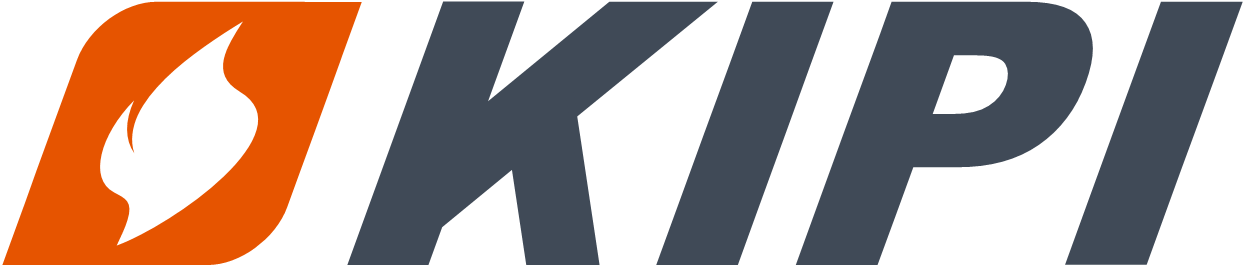 Інструкція експлуатацііПелетний пальник факельного типуМодель: ROTARY (ROT-POWER)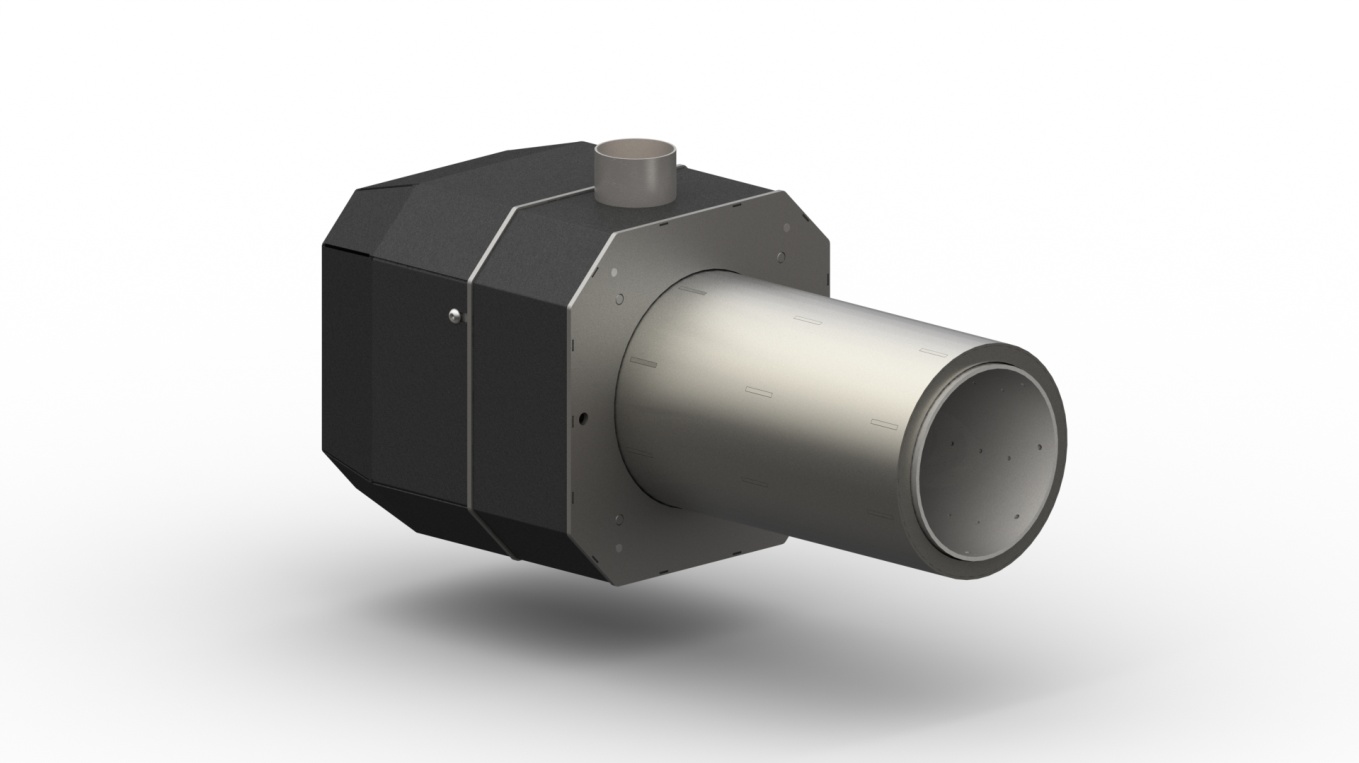 Моделі: 16 kW,20 kW, 26 kW,36 kW,50 kW.ЗмістОпис.Серія пальників ROTARY призначена для спалювання твердого палива у вигляді пелети з різним рівнем забруднення та різної грануляції(згідно пункту 2). Робота пальника автоматизована і не вимагає постійного нагляду. Застосування обертової камери спалювання запобігає прилипанню шлаків ,які можуть утворитись під час роботи. Циклічне обертання призводить до переміщення шлаку в зольник. Відсутність прилипання шлаку полегшує процес чищення пальника і суттєво впливає на тривалість його експлуатації. Горіння забезпечується подачею повітря по всій довжині камери спалювання і додатково перемішує паливо обертанням камери ,що допомагає цілковитому згоранню поданому в камеру паливу. Пальник призначений для роботи в котлах на тверде паливо, а також до деяких газових або котлів на рідке паливо з камерою згорання , яка дозволяє збирати та видаляти попіл. Пальник є екологічним пристроєм, так як використовує відновлювані види палива. Він використовує малу кількість електроенергії.Пальник обладнано регулятором, який відповідає за оптимальне дозування палива ,згідно параметрів заданих користувачем. Регулятор співпрацює з кімнатним термостатом ,щ дозволяє утримувати запрограмовану температуру в приміщенні. Пальник обладнаний безпековими елементами, які при перегріванні системи чи зникненні полум’я в камері згорання зупинять подачу палива . Перерва в електричному живленні припинить подачу палива а його кількість в камері не спричинить до пошкодження пристрою. Пальник повинен завантажуватись паливом з зовнішнього контейнера за допомогою спірального подавача палива.Пальник повинен використовувати паливо з параметрами описаними в п.2.Характеристика палива.Пальник повинен використовувати паливо з наступними параметрами:Будова пальника та опис його роботи.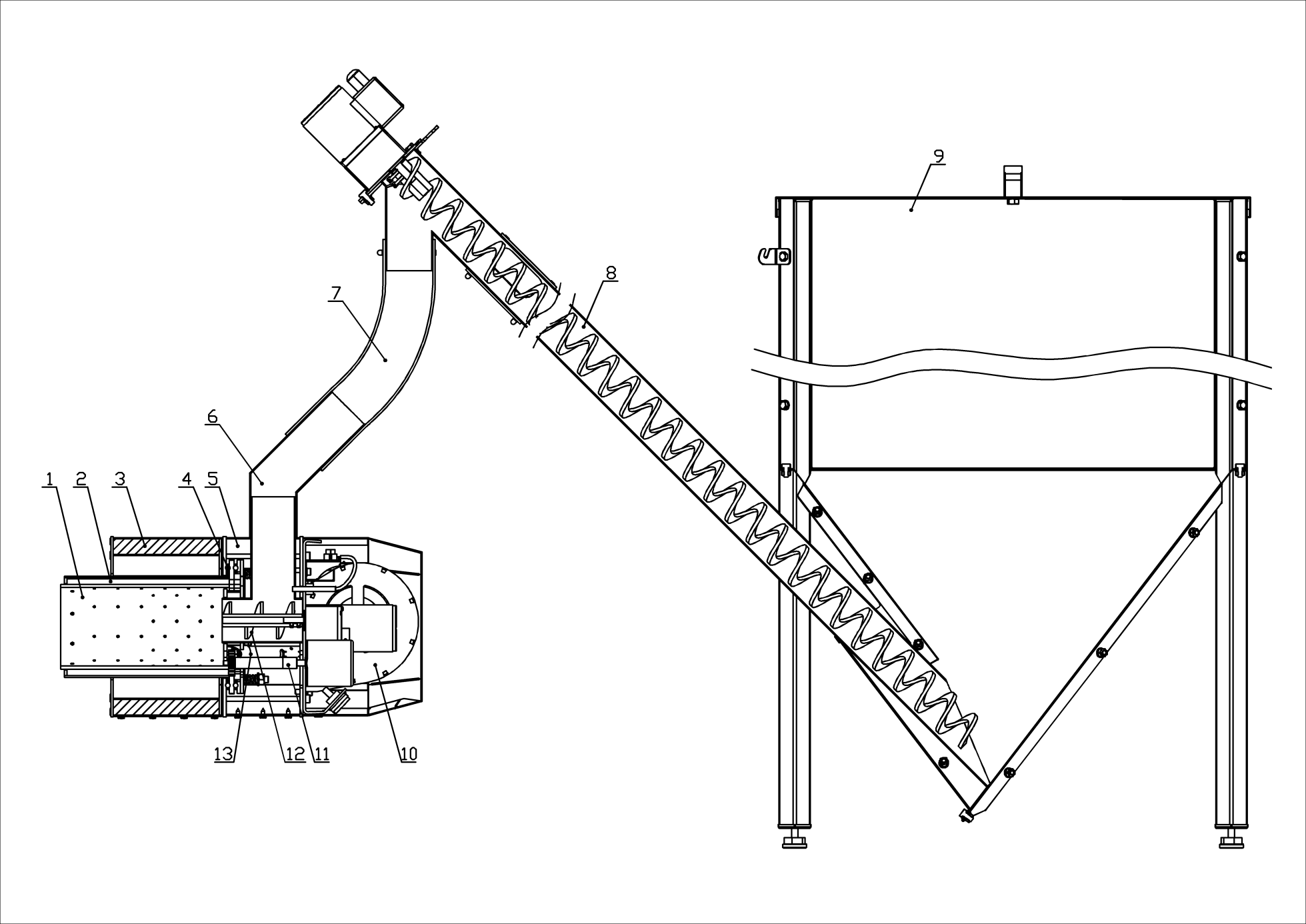 Рис. 1. Схема пальникаОпис роботи та будови пальника.	Пальник ROTARY виготовлений з металевих модулів. Його частини що попадають під дію високої температури виготовлені з нержавіючої-жаротривкої сталі. Пальник складається з основних елементів вказаних на рис.1.	Робота пальника починається з завантаження палива з зовнішнього контейнера (9) шнековим подавачем (8) з’єднаним еластично з пальником. Паливо подається шнеком (12) в камеру спалювання (1).Після подачі достатньої к-сті палива відбувається запалювання розпалювачем(13). Після запалення пальник переходить в режим роботи  згідно заданих параметрів в регуляторі. Повітря подається вентилятором (10) через повітряну камеру до камери спалювання. Повітря входить до пальника в нижній його частині. Під час роботи відбувається циклічне обертання камери спалювання (1) та камери подачі повітря (2) за допомогою механізму повороту (11). Частота обертання програмується регулятором. Продукти горіння рухаються до краю пальника і випадають в зольник котла.	Робота пальника є регульована та автоматична. При досягненні заданих параметрів пальник переходить в режим очікування. Перехід з режиму очікування в робочий режим відбувається автоматично- пальник переходить в режим запалювання і наступний режим постійної роботи. К-сть повітря пов’язана з к-стю палива , що  дозволяє отримати оптимальні параметри. 	Пальник обладнано в безпекові елементи, які бережуть його і котел від перегрівання та інших загроз під час експлуатації. Першим з них є фотоелемент, який відповідає за наявність полум’я. У випадку його відсутності пальник переходить в режим розпалювання-подається невелика к-сть палива і вмикається розпалювач. Режим розпалювання проходить 2 хвилини. Якщо не відбувається запалювання то повторюється до 3-х спроб. Після невдалого розпалювання на регуляторі з’явиться відповідне аварійне повідомлення-подальша праця пальника без вияснення причини не можлива. Другим елементом є датчик температури, який знаходиться в повітряній камері  який в разі займання дози палива всередині шнекового подавача для подачі палива в камеру згоряння, перериває подачу палива з основного контейнера. Температура його ввімкнення  90 OC. Це постійна аварія, яка може бути усунута виключно користувачем. Наступним елементом безпеки є сама конструкція системи подавання палива , яка застосовує два шнекових подавача (перший з зовнішнього контейнера а другий подає паливо в камеру спалювання) поєднаних між собою еластичною плавкою трубою. У випадку загоряння всередині пальника ця труба плавиться і не дає загорітися паливу в зовнішньому контейнері. Останнім безпековим елементом є датчики температури котла. Перший служить для постійного моніторингу температури котла і при перевищенні заданого параметру регулятор буде старатись понизити температуру скидаючи гарячу воду до бака ГВП або відкриваючи приводи змішувача. Якщо температура впаде на 10OC регулятор повернеться до нормальної роботи.Якщо температура не впаде  то після досягнення критичної температури 95 OC спрацює датчик температури типу STB – його будова дозволяє застосовувати навіть при відсутності напруги в мережі або у випадку пошкодження регулятора.a. Подальше використання регулятора можливе при обнуленню датчика кнопкою в корпусі регулятора. Обов’язково потрібно вияснити причину аварії. Увага: Регулятор  ecoMax 350P не має  в базовій версій датчика STB.Компоненти.Пальник складається з таких частин: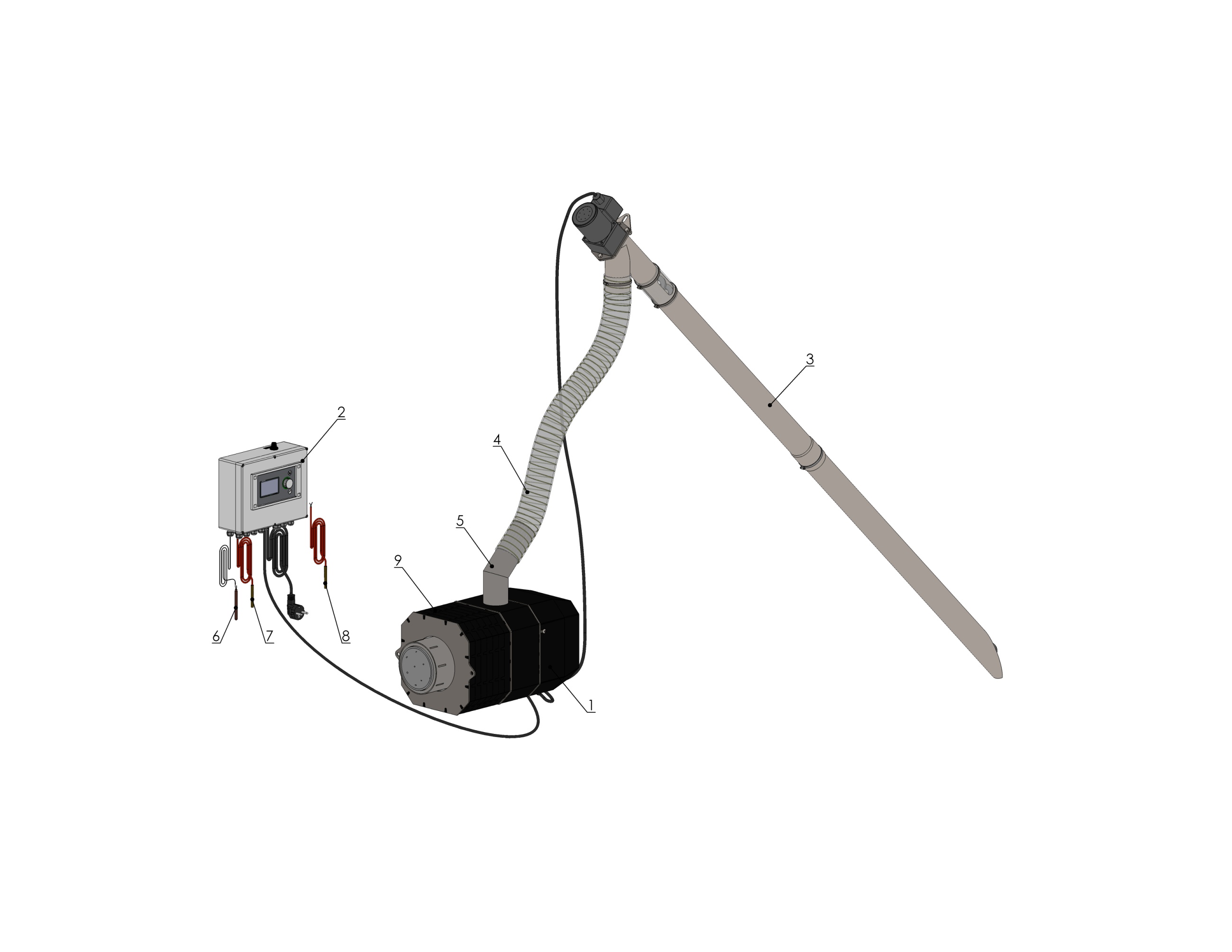 Рис. 2.КомпонентиМонтаж.Монтаж пальника проводиться з урахуванням конструкції котла, але найчастіше до дверей камери згорання. Пальник розміщується таким чином щоб можна легко провести обслуговування пальника чи котла. У випадку малої ширини дверей пальник потрібно розмістити ближче до завіс. Якщо потрібно можна використати додатково дистанційну плита або ізоляційний плащ. Розміри пальників подано в пункті  5.1.Встановити пальник так щоб не було дотикання до корпусу котла. Пальник потрібно приєднатати до контейнера для пелет , який виконано з негорючих матеріалів згідно монтажної інструкції в пунктах 11-14 .Особливу увагу потрібно звернути на низ пальника де знаходиться шнек пальника—він повинен бути засипаний пелетою і без можливості доступу до нього рукою.Монтаж пальника проводиться авторизованим монтажником або виробником котла. Монтажні роботи повинні закінчуватись записом до ГАРАНТІЇ в розділі Перший запуск. Інструкція монтажу.Провести виміри дверей котла і визначити місце монтажу пальника.Пальник повинен розміститись в котлі згідно схем  (рис.3,4 ,5) і таблиці. . Потрібно вирізати отвори під пальник та кріпильні отвори згідно специфікації конкретної моделі пальника.При потребі використати дистанційну плиту або ізоляційний плащ.Зняти корпус пальника. Змонтувати пальник на двері котла.Приєднати в залежності від опції датчик температури котла, ГВП, кімнатний термостат до відповідних контактів регулятора (згідно електричної схеми)- прокладаючи кабелі за потреби під корпусом котла.Приєднати в залежності від опції насос системи та насос ГВП до відповідних контактів регулятора(згідно електричної схеми)- прокладаючи кабелі за потреби під корпусом котла.Змонтувати корпус пальника.Регулятор котла змонтувати згідно з інструкцією виробника регулятора.Встановити контейнер для пелети біля котла, вкласти в нього подавач палива та підвісити за вухо біля приводу шнека. Кут між подавачем і підлогою повинен бути в межах  300 – 550.Заземлити всі металеві елементи поєднані з пальником і провести заміри заземлення та занулення. Вставити приєднувальне коліно в пальник і зєднати еластичною трубою з подавачем палива. Потрібно зберігати кут падіння пелети не менше  450.Приєднати кабель живлення подавача палива до відповідного гнізда в пальнику.Приєднати штекер з регулятора до пальника-зверніть увагу на відповідне положення штекераПідключити електричний кабель регулятора до заземленої електричної мережі.Заповнити контейнер паливом.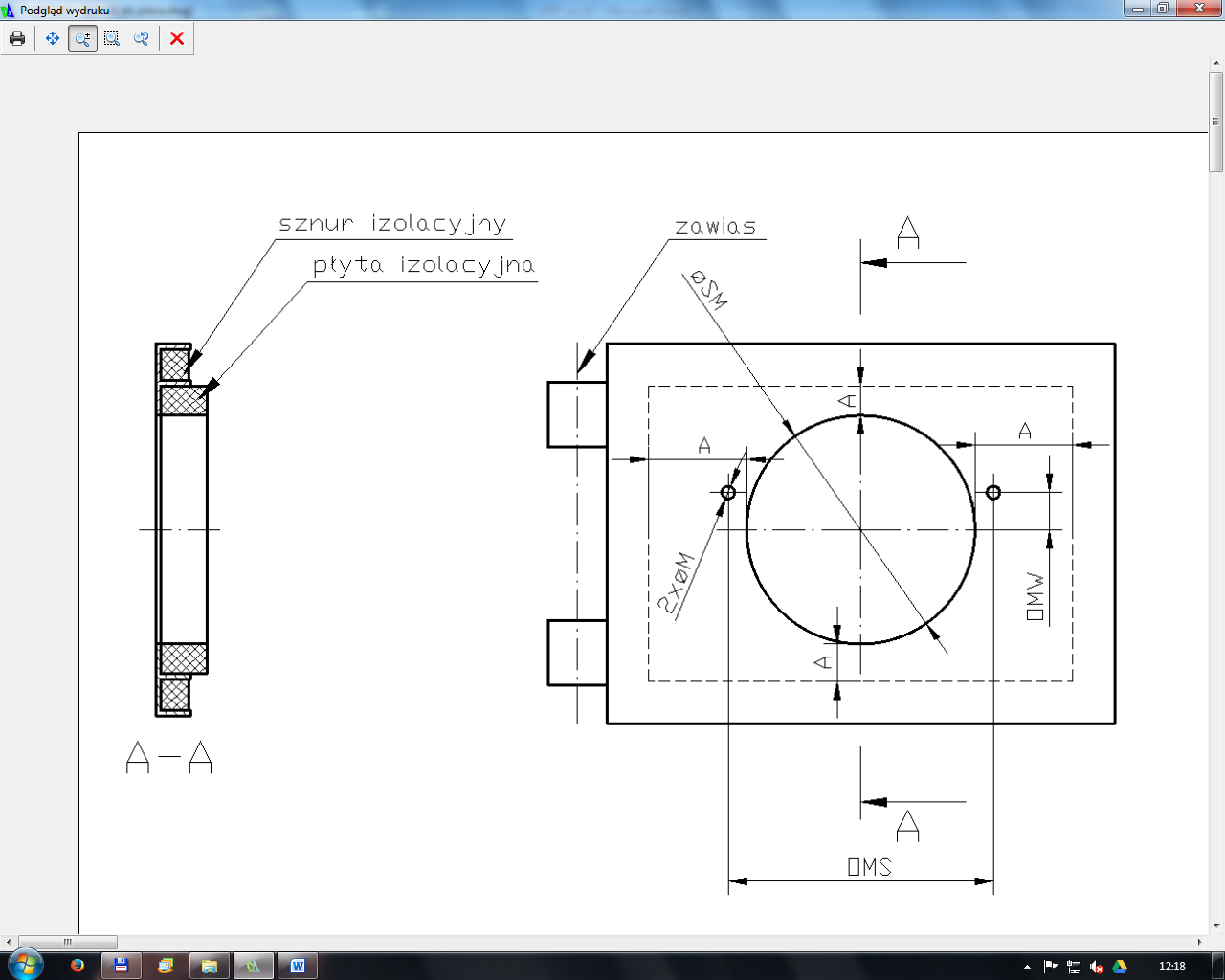 Рис. 3.Схема виконання монтажних отворів для пальників: 16 kW,20 kW, 26 kW, 36 kW, 50 kW.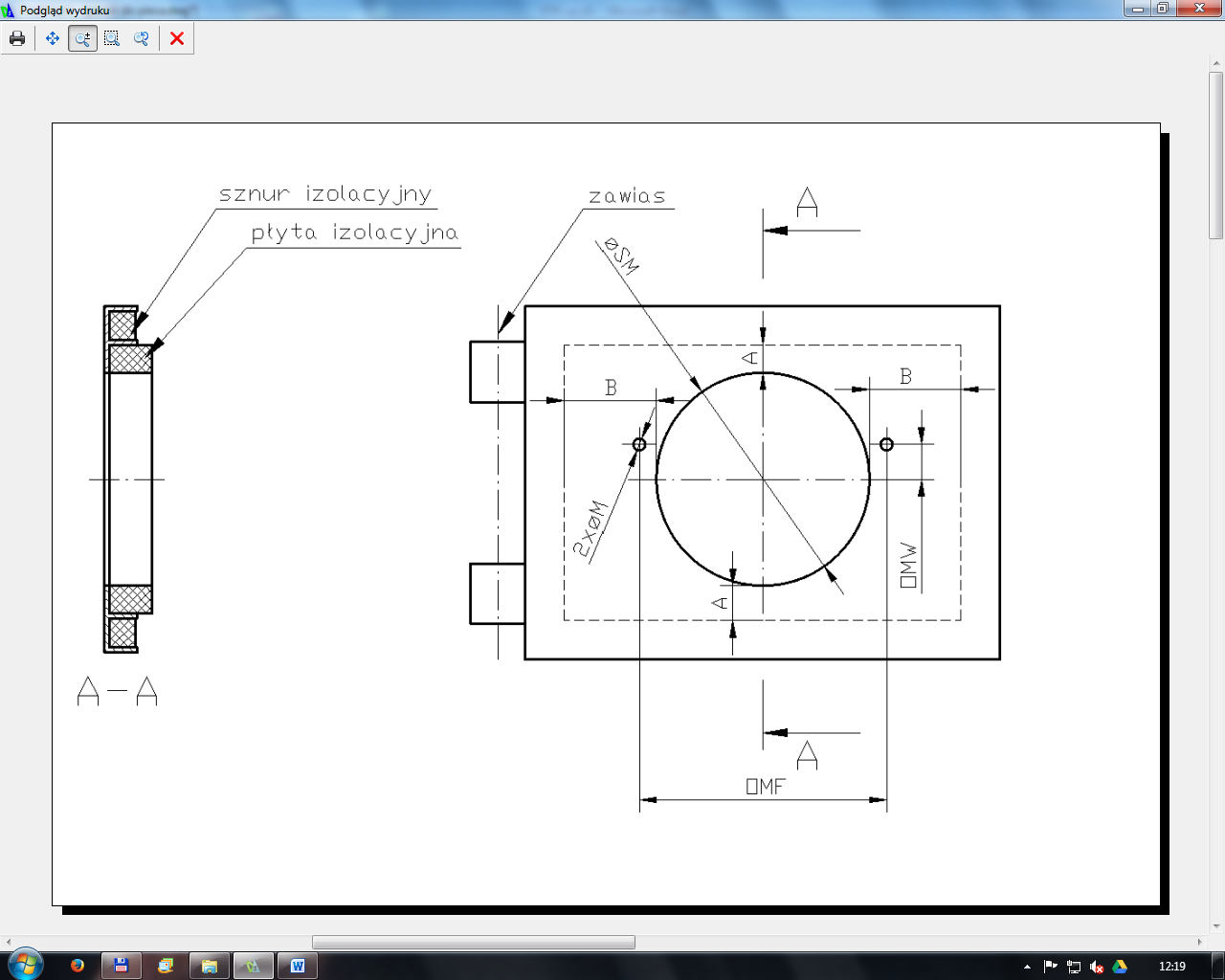 Рис. 4. Схема виконання отворів для пальника з ізоляційним плащем і монтажною плитою для моделей: 16 kW, 20 kW,  26 kW, 36 kW.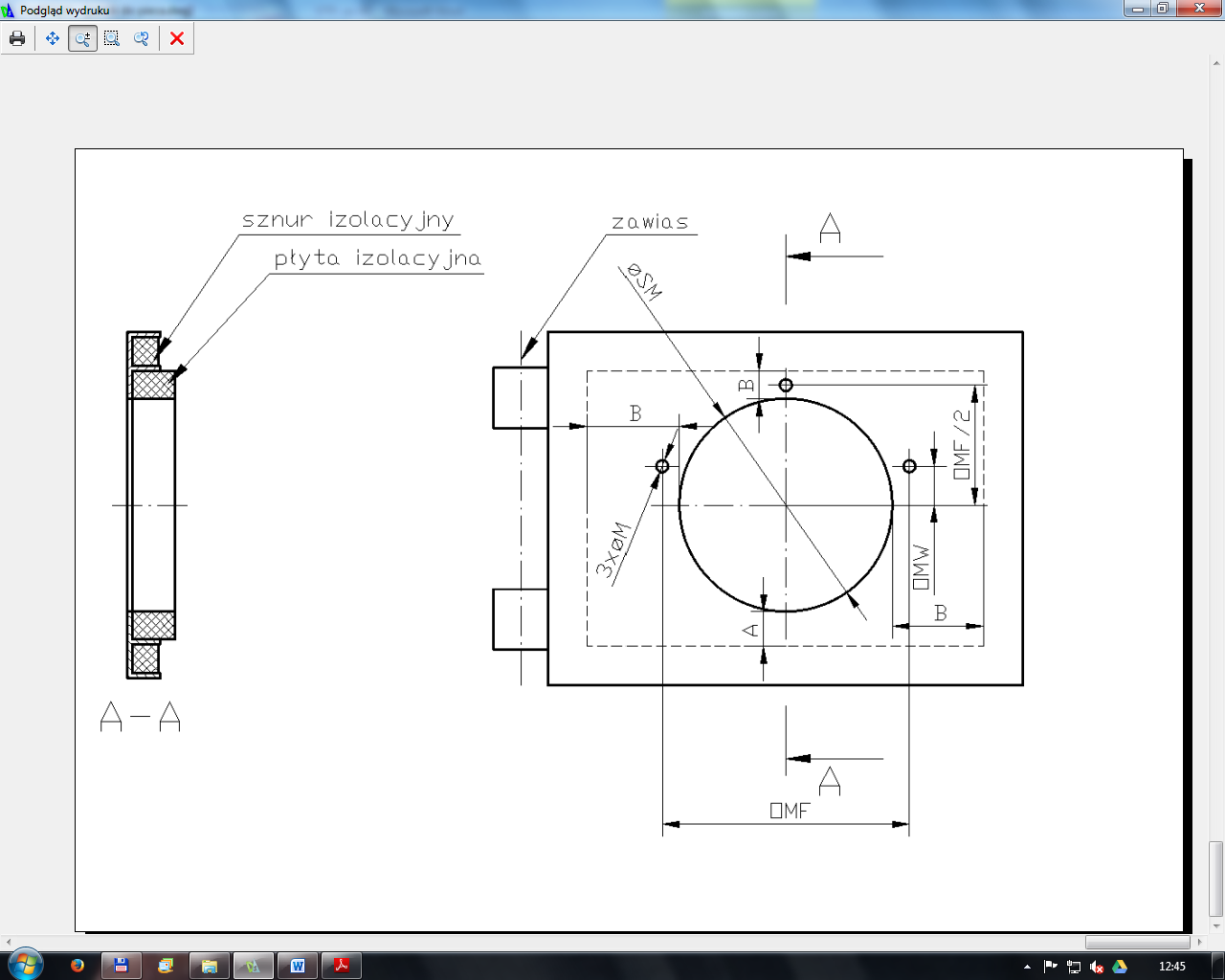 Рис. 5. Схема виконання отворів для пальника з ізоляційним плащем і монтажною плитою для пальника50  kW.Вимоги до камери котла.Рис. 6. Вид камери спалювання котла з верху.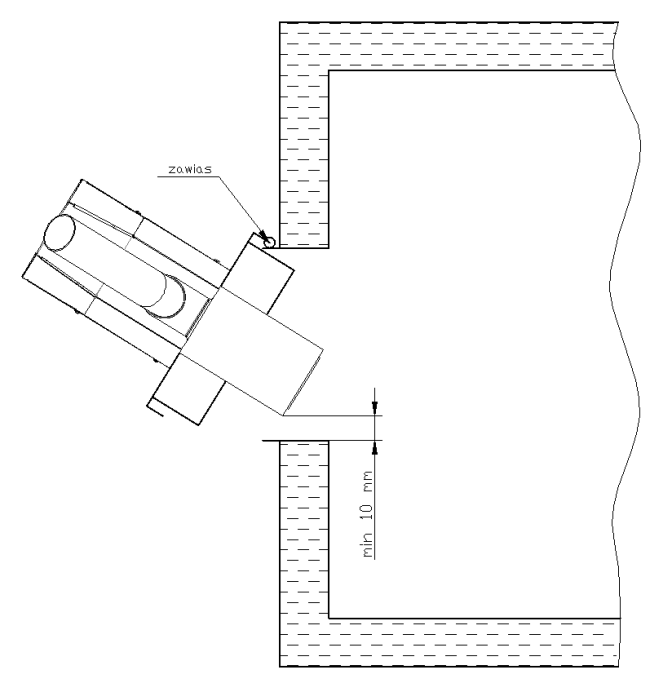 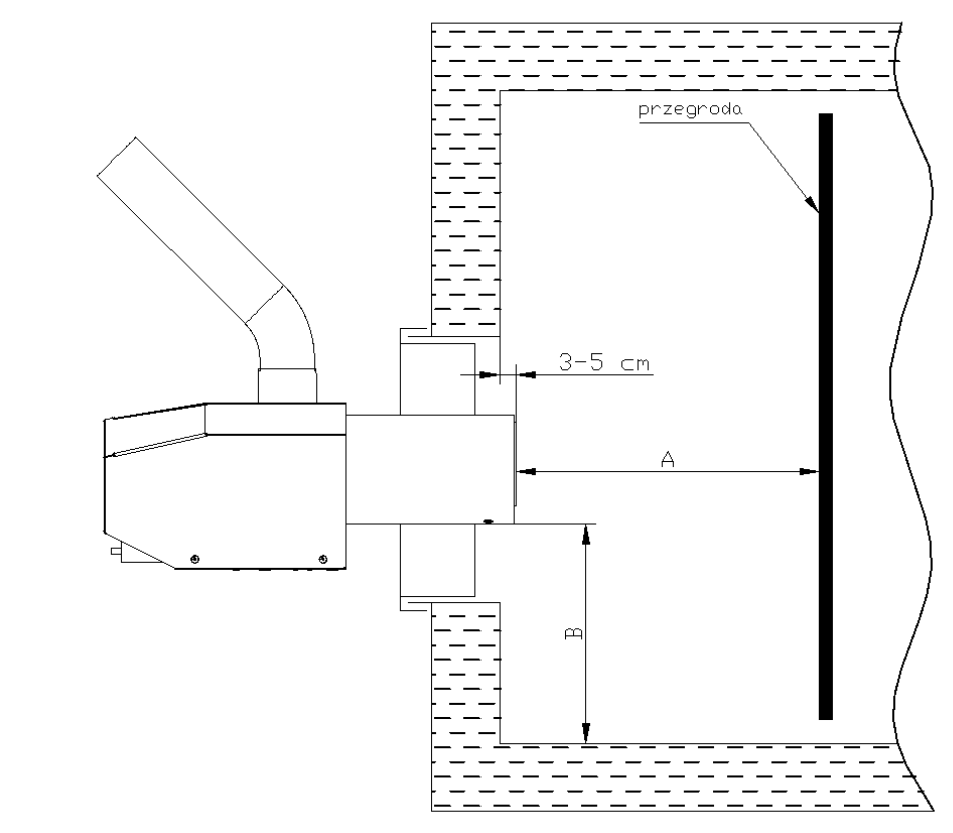 Рис. 7. Вид камери спалювання котла з боку.Після підключення і запуску пальника монтажник повинен провести навчання користувача для правильної подальшої експлуатації, пояснити дії при виникненні аварійних ситуацій .Приміщення котельні повинно бути обладнано згідно пожежної безпеки. Не можна складати в ній матеріали та речовини що легко займаються. Вентиляційна система повинна відповідати мінімальним вимогам поданим нижче в таблиці:Встановлення котла в приміщенні котельні повинно виконуватись згідно інструкції виробника котла.. Біля пальника потрібно залишити мінімум 30 cm вільного простору, хоча при більший простір полегшить обслуговування пальника та котла. Під пальником потрібно залишити мінімум 10 cm, щоб не затуляти припливу повітря та не допускати затягування пилюки та мілких частин з підлоги. Контейнер для пелет потрібно ставити мінімум 15 cm від котла і мінімум 10 cm від стін, розмістити так щоб був легкий доступ для завантаження палива.Система опалення повинна бути заповнена та розповітрена згідно вимог виробника котла.ЗапускПеревірити стан заповнення контейнера – якщо потрібно завантажити паливо.Наповнити подавач палива з контейнера (9) аж до моменту коли паливо почне висипатись в пальник. Для запуску цієї функції потрібно натиснути на регуляторі кнопку „MENU”(МЕНЮ), після цього вибрати на регуляторі функцію„Sterowanie ręczne”(РУЧНЕ КЕРУВАННЯ) натиснути на ручку та в підменю вибрати функцію „Podajnik”(ПОДАВАЧ), натиснути ручку  – наступить зміна запису з OFF (вимкнено) нa ON (увімкнено) – в цей момент буде включено зовнішній подавач палива – час наповнення відбувається 2 хвилини, якщо не наступить повне завантаження труби подавача, потрібно повторити спробу. Кожної хвилини наповнення можна перервати натискаючи ручку. Вихід з режиму наповнення виконуємо кнопкою  „EXIT”.Всі регулятори підключені до регулятора пальника повинні бути встановлені на максимальні значення або нормально замкнуті. Натискаючи кнопку „MENU”(МЕНЮ) можна встановити параметри роботи пальника і котла. Всі параметри роботи в інструкції регулятора.Натиснути кнопку регулятора і вибрати параметр „TAK” – включиться регулятор.6.1 Перший запуск пальника.Виробник рекомендує щоб запуск виконувався авторизованим монтажником. Етап першого запуску передбачає: - перевірка монажу та роботи пристрою, - настройка пальника, - контроль справності роботи безпекових елементів пристрою, - заповнення гарантійної книги.Етап першого запуску не передбачає усування помилок системи опалення.Для правильної роботи системи, виконайте послідовність дій, зазначених виробником. Складіть весь комплект пальника згідно з Інструкції експлуатації в пункті 5 Монтаж.Приєднання комплекту.▪ Перевірити чи підключення всіх кабелів правильне,▪ Перевірити правильність установки подавача до контейнера.- Нахил подавача під меншим кутом призводить до збільшення його продуктивності .- Нахил подавача під більшим кутом призводить до зменшення його продуктивності.Подавач не може мати меншої продуктивності ніж: Продуктивність подавача визначена в пункті.6.1.4 Test podajnika(Тест подавача).УВАГА: якщо продуктивність менша ніж в таблиці або наближена до цих даних, потрібно перевірити кут нахилу подавача відносно контейнера-мінімально 450 або менше. Потрібно також переважити пелету як описано в пункті. 6.1.4. Test podajnika(Тест подавача).Зовнішній подавач-заповнення. УВАГА! Заповнення подавача є обов’зковим перед першим запуском, або у випадку пустого контейнера для пелет і повторним запуском Menu główne(Головне меню)  >  Sterownie ręczne(Ручне керування)         >  Podajnik ON/OFF(Подавач ON/OFF) -   Запускаємо функцію та чекаємо поки наповниться подавач.   Запуск цієї функції доведеться повторити до 2-3 разів в залежності від кута нахилу подавача відносно контейнера. -   після наповнення подавача чекаємо поки шнек буде подавати пелету близько  2-3 хвили для пальників потужністю від 16 kW д 50kW (з метою повного заповнення подавача).Для цього під еластичною трубою можна розмістити короб в який буде падпти пелета. Зверніть увагу на роботу шнека-повинен працювати безперервно. Тест подавача.Тест подавача триває 6 хвилин, в цей час шнек подає пелету постійно. Згідно цього виставляються параметри подачі пелети в процесі рботи пальника.Перед тестом потрібно пересвідчитись в повному заповненні паливом подавача. Далі виконуємо тест – під наповнений подавач ставимо короб в який буде спадати пелета. Всю пелету що знаходиться в коробі потрібно зважити. Результат вносимо в пункт 5.УВАГА: для коректного проведення тесту потрібно спочатку виконати вимоги пункту 3. НЕ виконання цих вимог призведе до помилкового розрахунку подачі палива а в результаті неправильної роботи пальника. Увага: увипадку зміни палива потрібно повторно провести дану процедуру Маса палива в тесті.  Menu główne(Головне меню)  >   Ustawienia kotła (Параметри котла)       >   Modulacja mocy (Модуляція потужності)             >   Masa paliwa w teście (Маса палива в тесті)             Вписуємо вагу палива яку заміряли виконуючи тест згідно пункту 6.1.4. УВАГА: записана маса має дуже великий вплив на подачу пелети. Подання помилкової  маси може спричинити неправильну роботі пальника. Запис більшої к-сті палива призведе до меншої подачі пелети , а меншої маси -призведе до більшої к-сті подачі палива під час роботи пальника.Запуск пальника.Menu główne(Головне меню)  >   Ustawienie kotła(Параметри котла) 	>  Temperatura  zadana kotła(Задана температура котла)             Записуємо робочу температуру котла яяку він повинен утримувати.Ekran główny(Головний екран) У випадку мануального регулятора-натискаємо велику круглу ручку та запускаємо регулятор а у випадку з сенсорним вибираємо іконку ON/OFFПовітря.Menu główne (Головне меню) >   Ustawienia kotła(Параметри котла)       >   Modulacja mocy(Модуляція потужності) 	       >  Max mocy nadmuchu (Мах потужність дуття)Установка параметрів вентилятора для потужності: мінімальна, середня, максимальна. Ці параметри встановлені фабрично але в залежності від таких особливостей як : тип котла, довжина димоходу, опір потоку, ітд, вони можуть відрізнятись від фабричних. В зв’язку з цим в кожній системі опалення рекомендується виконання настройок з використанням газоаналізатора (замір к-сті кисню в димових газах) або шляхом візуального огляду до 1 години після розпалу.Оцінка кольору диму: Сірий-ознака малої к-сті повітря- збільшити к-сть повітряНевидимий – гази спричинюють завихрення повітря- вологість газів вище точки роси і ця ситуація є бажаною.Білий – такий колір набувається у випадку конденсації пари, означає низьку к-сть недопаленого CO.Ознакою правильного добору параметрів спалювання є:-без кіптяви, світло жовте, сконцентроване  полум’я - труба пальника покрита світло попелястим нальотом, - Стінки камери котла покриті також світло попелястим нальотом.ОЧІКУВАННЯФункція вимагає технічних знань для її настройки.Режим очікування застосовується в моментах коли відбір тепла низький в зв’язку з чим наступає гасіння і нове розпалювання пальника. При цьому енергія створювана пальником є більша ніж потреба системи опалення. Режим очікування автоматично вмикається коли температура перевищує задану температуру котлаРежим Nadzór(Очікування) наступає також при роботі в режимі стандарт так і при Fuzzy logic. Регулятор переходить в режим Nadzór(Очікування) автоматично без втручання користувача. - в режимі регулювання Standard – після досягнення заданої температури котла, - в Fuzzy Logic – після перевищення заданої температури котла на  50C. В режимі Nadzór(Очікування)  регулятор підтримує пальник від затухання. Для цього пальник працює з дуже низькою потужністю що при правильно підібраних параметрах не призводить до росту температури.Параметри режиму Nadzór(Очікування) потрібно встановити згідно з порадами виробника котла/пальника. Повинні бути так підібрані, щоб пальник не згасав під час простою котла(але і не сильно горів, бо може призвести до росту температури котла). Час роботи і перерви в режимі Nadzór(Очікування) встановлюється за допомогою параметрів: Moc kotła Nadzór(Потужність котла в Очікуванні) , Czas cyklu Nadzór(Час циклу Очікування) ,  Moc nadmuchu Nadzór(Потужність вентилятора в Очікуванні). Ці параметри повинні бути обрані таким чином, щоб температура котла в цьому режимі поступово зменшується.Примітка: неправильні настройки можуть призвести до перегріву котла.Для параметру Czas nadzoru(Час Очікування) = 0 регулятор оминає режим Nadzór(Очікування) і переходить до Wygaszenia(Гасіння).Параметри Nadzoru зібрані в меню: Menu główne (Головне маню)>   Ustawienia serwisowe(Сервісні параметри)            >    Ustawienie palnika (Параметри пальника)	    > Nadzór(Очікування) >  Czas nadzoru(Час очікування) – початково встановлюємо 15 хв.- максимальне значення це 60хв.                      >  Moc kotła nadzór(Потужність котла в очікуванні)- 1,2 або 3 kW> Moc nadmuchu(Потужність вентилятора) – намагаємось встановити так, щоб найдовше вигорало паливо в пальнику>   Czas cyklu(Час циклу) ≤ 30 sek. Величину підібрати в залежності від пелети але так щоб пальник працював з потужністю не менше ніж 10%.  Увага: в режимі надзору величина потужності не повинна бути нижча від   10% , якщо величина буде менша то пальник буде входити в режим розпалювання і може зациклитись в режимі  Nadzoru(Очікування). Робота пальника.Після виконання дій описаних в пункті 6 можна переходити до використання пальника в нормальному режимі.  Після вмикання регулятора згідно пункту 5 розділу 6 він переходить в режим стандартної роботи. В залежності від заданих параметрів і стану датчиків регулятор буде працювати у нижче вказаних режимах – інформація на екрані.В першому етапі включається вентилятор, який продуває камеру спалювання. Наступним вмикається подавач палива з контейнера, який подає потрібну к-сть палива для розпалювання пальника. Після завантаження цього палива вмикається розпалювач і запалює паливо. Час розпалювання є різний і залежить від виду палива. Переважно відбувається близько 1 – 3 хв. – на екрані з’явиться напис „ROZPALANIE”(Розпалювання). Коли паливо розгориться-фотодетектор зафіксує заданий параметр – режим розпалювання закінчиться і пальник перейде в режим автоматичної роботи – напис на екрані поміняється на „PRACA”(Робота). Після досягненні заданої температури котла, регулятор переходить в режим „WYGASZANIE”(Гасіння) (в фазі FUZZY LOGIC пальника-перейде в режим „WYGASZANIE”(Гасіння) після перевищення задааної температури котла на  50C). Увага: пальник не може експлуатуватись з вимкненою функцією ротації камери спалювання. Перелік типових проблем.Будь які операції з технічного обслуговування пальника або шнекового подавача потрібно виконувати при вимкненому живленні і охолодженому пальнику.Технічне обслуговування пальникаТехнічне обслуговування потрібно виконувати при охолодженому і вимкненому від живлення пальнику.Загальні положення.Для забезпечення безаварійної експлуатації пальника та його тривалої роботи потрібно користуватися нижче поданими рекомендаціями:Пальник повинен бути чистий. Періодичність чищення залежить від якості палива , чистоти комори спалювання котла і величини зольника. В середньому раз на тиждень потрібно проводити очищення пальника та котла.Використовувати паливо рекомендоване виробником пальника.Забороняється спалювати матеріали не призначені для використання в пальнику.Забезпечити належний приплив свіжого повітря.Чищення повітряної камери.Під час роботи пальника частина продуктів горіння може поступати через отвори в трубі пальника в зовнішню трубу. В залежності від якості палива чищення цих компонентів потрібно виконувати раз на 6 місяців. Для цього потрібно виконати інструкцію подану нижче (див. рис. 8 i 9): Відключити кабель живлення від подавача і кабель регулятора.Відкрити двері котла так , щоб мати доступ до труб пальника.Відпустити гвинти (6)  - 2 шт. Зняти корпус пальника (9).Відкрутити гвинти (7) - 4 шт.Обережно демонтувати плиту з приводами і вентилятором (8).При демонтуванні плити  (8) витягнути розпалювач (12) з гнізда.Відкласти демонтований комплект в безпечне місце, звертаючи особливу увагу на розпалювач.Відкрутити гвинт (5), у випадку неможливості його викручування повернути руками зовнішню трубу  (1) в напрямку позначеному"Z".Повернути трубу (1) в напрямку позначеному "O" .Витягнути труби  (1) i (2) з пальника.Почистити витягнуті труби , в разі потреби прочистити повітряні отвори в трубі (2).Після очищення труб можна приступати до монтажу пальника.Помістити трубу (2) в трубу (1) – звертаючи увагу щоб направляюча (4) була розміщена в ребрі (3), яке має підйом.Обидві труби вкласти в пальник попадаючи гачками труби (1) в рівчаки (11).Повернути труби в напрямку "Z" аж до моменту коли неможливо крутити.Встановити труби так щоб можливо було закрутити гвинти (5).Вкрутити гвинт (5) – важливо щоб гвинт попав біля ребра труби (1)  i був вкручений до кінця.Приєднати плиту приводів(8), під час цієї процедури вставити розпалювач (12) в гніздо аж до плити екрану. Паз (10) валу привода повинен бути встановлений згідно з пазом валу двигуна – повернути вал приводу можна обертаючи трубу (1) в напрямку"Z". Датчик температури (13) повинен попасти в гніздо в трійнику подачі палива. Вкрутіть гвинти (7).Вставити корпус (9).Докрутити гвинти (6).Закрити двері котла.Підключити кабелі від’днані в пкт. 1.Пальник готовий до використання.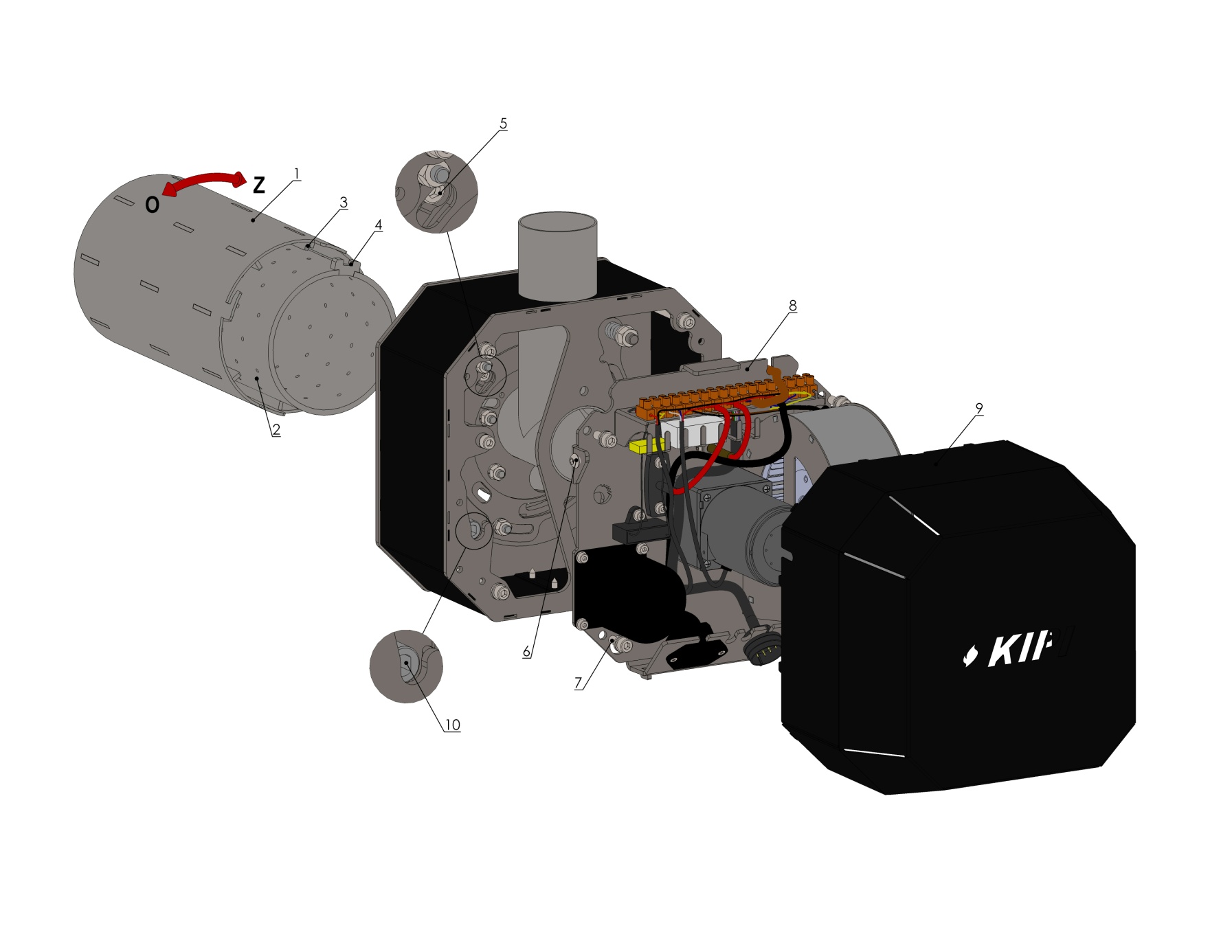 Рис. 8.Чищення камери спалювання – вид 1.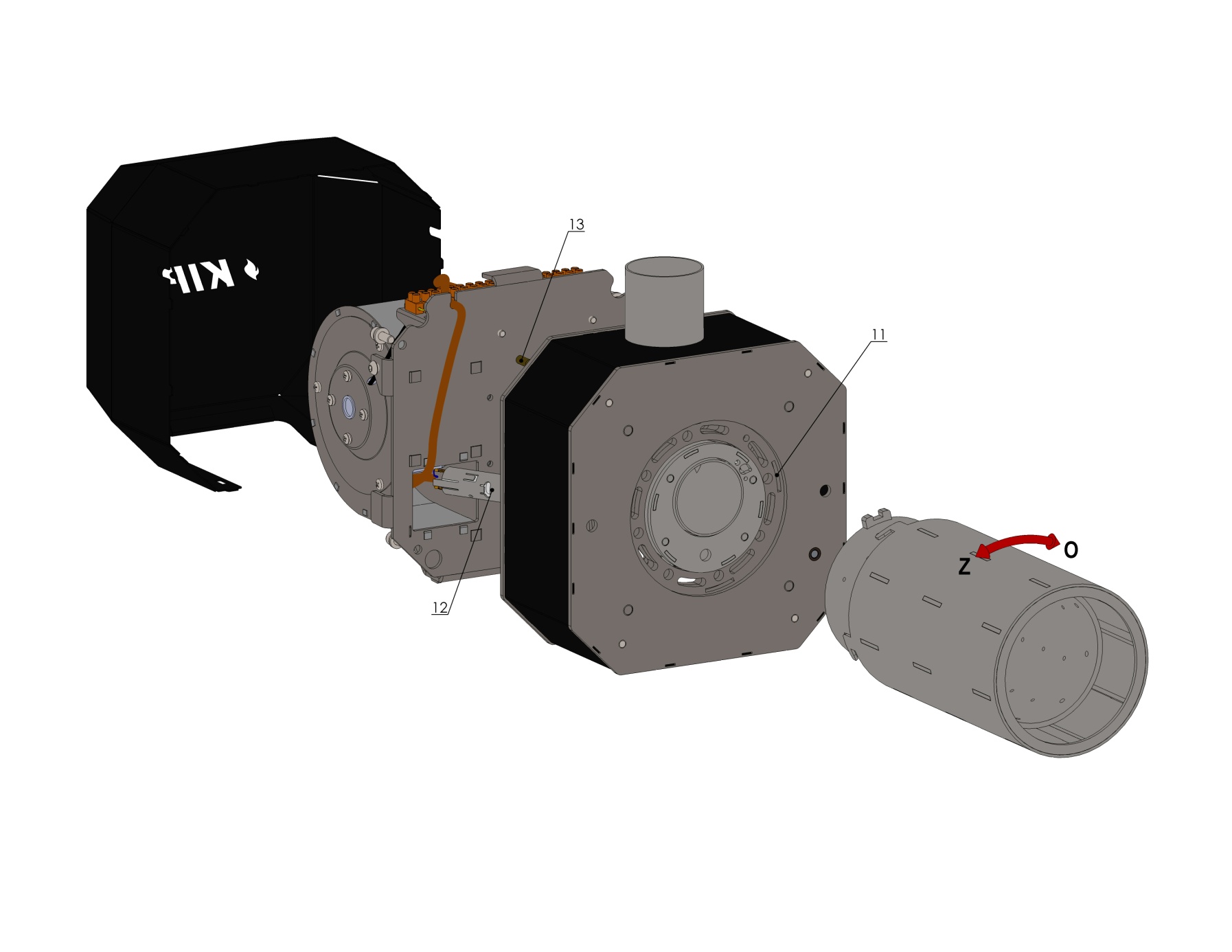 Rys. 9. Чищення камери спалювання – вид 2.Регулювання подачі повітря в камеру спалювання.В залежності від потреб можливе механічне регулювання к-сті повітря що подається в камеру спалювання. Для виконання мех.регулювання потрібно виконати наступні пункти ( див рис. 10):Відпустити гвинти (1)  - 2 шт.Зняти корпус пальника (2).За допомогою ключа розміром 5 (4) покрутити гвинт (3). Обертання проти годинникової стрілки зменшує подачу повітря, обертання за годинниковою стрілкою -збільшує. Оберт від мінімальної до максимальної подачі повітря становить 900.Після регулювання змонтуйте корпус пальника (2) i докрутіть гвинти (1). 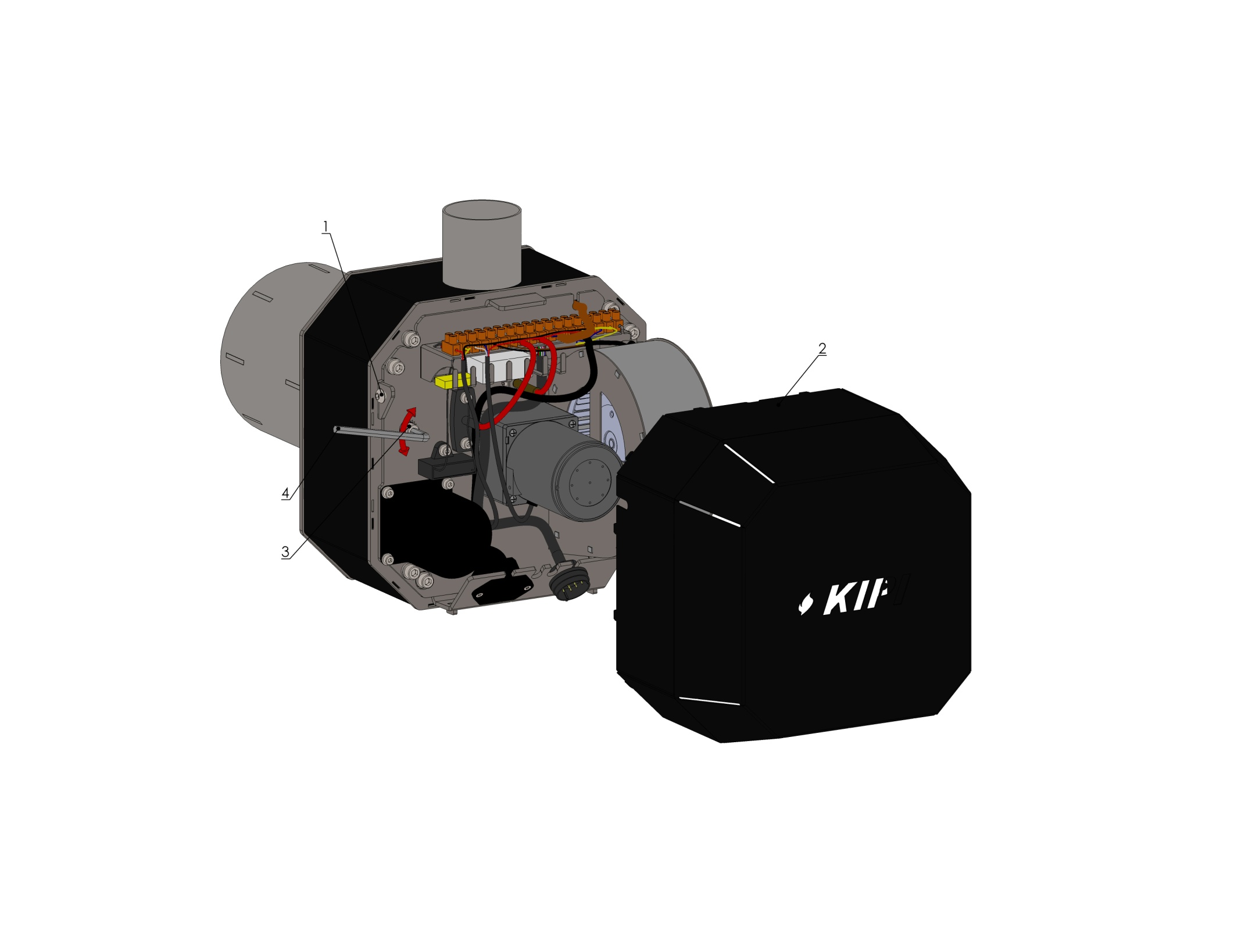 Рис. 10.Регулювання подачі повітря в камеру спалювання.* - не відноситься до пальників 16 kW i 20 kW. Змащення підшипників камери спалюванняДля того, щоб забезпечити більш тривалий термін служби пальника рекомендується змащення підшипників камери згоряння. В залежності від частоти роботи пальника потрібно це виконувати не менше ніж кожних 12 місяців. Виконуйте дії описані в інструкції нижче:Відключити від пальника кабель живлення зовнішнього подавача і кабель від регулятора.Відпустити гвинти (1- 2 шт.Зняти корпус пальника (2).Відкрутити гвинти (4) - 4 шт.Обережно зняти плиту з приводами і вентилятором (3).Під час зняття плити (3) витягнути розпалювач (5) з гнізда.Відкласти знятий комплект в безпечне місце, звертаючи особливу увагу на розпалювач.Відкрутити гвинти (6).Демонтувати корпус повітряної камери (7) разом з рамкою (8), трійником (9), вал привода (14) i вал обертання заслінки (15), в разі потреби викрутити гвинт кріплення трійника.Змастити підшипники повітряної камери (10) в кількох місцях на ободі між серединою підшипника і корзиною підшипника. Використовувати потрібно машинне мастило – наприклад LitenLT-43.Вставити вал  (14) в отвір з втулкою (18) передньої плити пальника. Елемент (12) повинен попасти між зубців шестерні (13) – як показано на рисунку.Вставити вал  (15) в отвір фіксуючої підшипники плити  зубці вставити так як намальовано на рисунку – це положення для закриття заслінки -тобто найменший рівень повітря.Поставити корпус повітряної камери  (7) разом з трійником (9) i рамкою (8). Виступи в кришці повинні попасти в гнізда плити пальника, трійник потрібно помістити в отвір екрану. Вставити рамку (8) – тут також виступи повинні попасти в відповідні отвори. УУ випадку потреби-дотиснути гвинти що кріплять трійник. Кінець валу приводу (14) повинен попасти в рівчак (17), а вал повороту заслінки (15) в отвір  (16).Закрутити гвинти (6).Змонтувати плиту приводів(3), під час цієї процедури вставити розпалювач (5) в його гніздо дотискаючи до плити екрану. Паз  (11) у валі приводу повинен бути вставлений згідно з пазами валу двигуна – повернути вал можна за допомогою прокручування зовнішньої труби в напрямку "Z". Датчик температури повинен попасти в гніздо в трійнику подачі палива.Вкрутити гвинти (4).Поставити корпус  (2).Дотягнути гвинти (1).Під’єднати кабелі від’єднані в пнкт.1.Пальник готовий до подальшої роботи.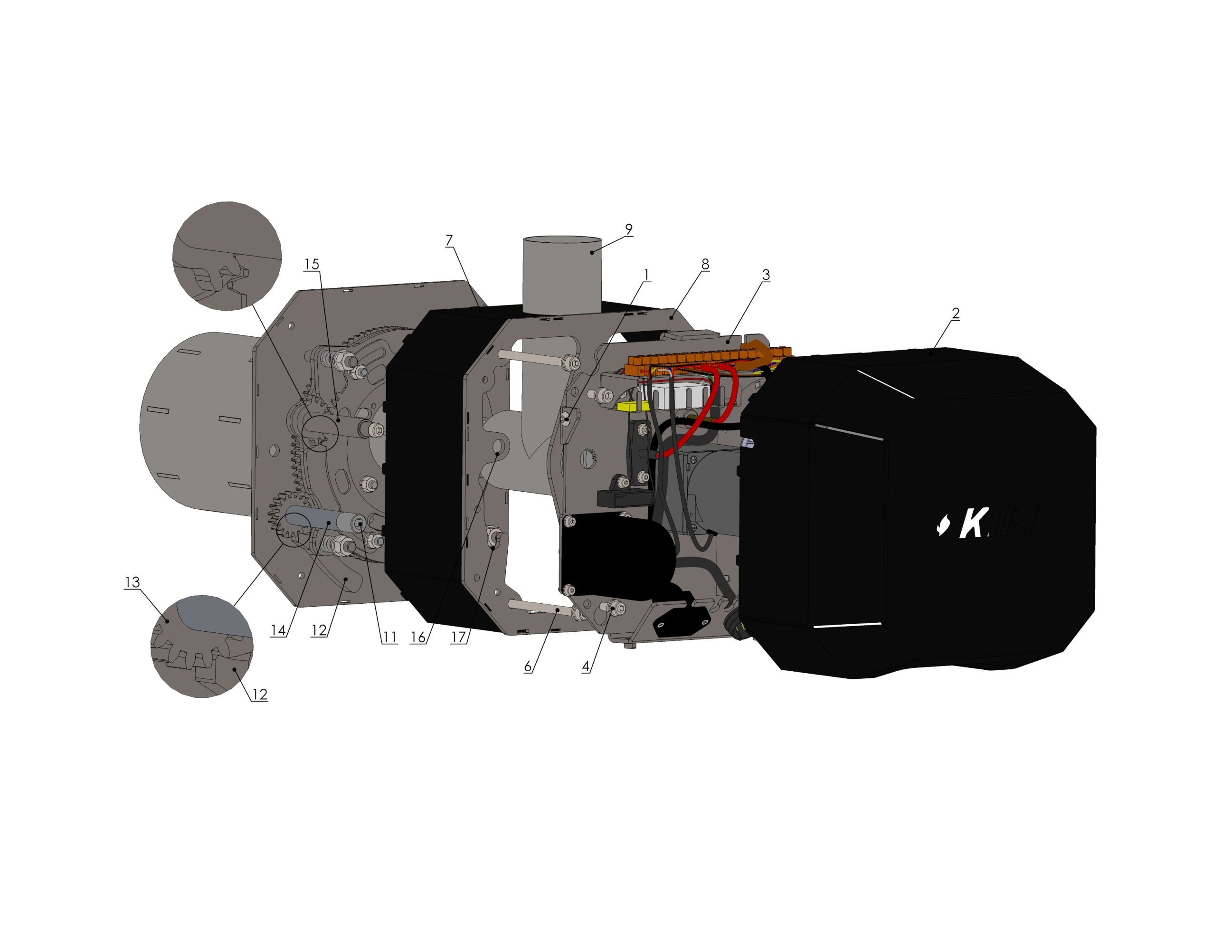 Рис. 11. Змащення підшипників камери спалювання – вид 1.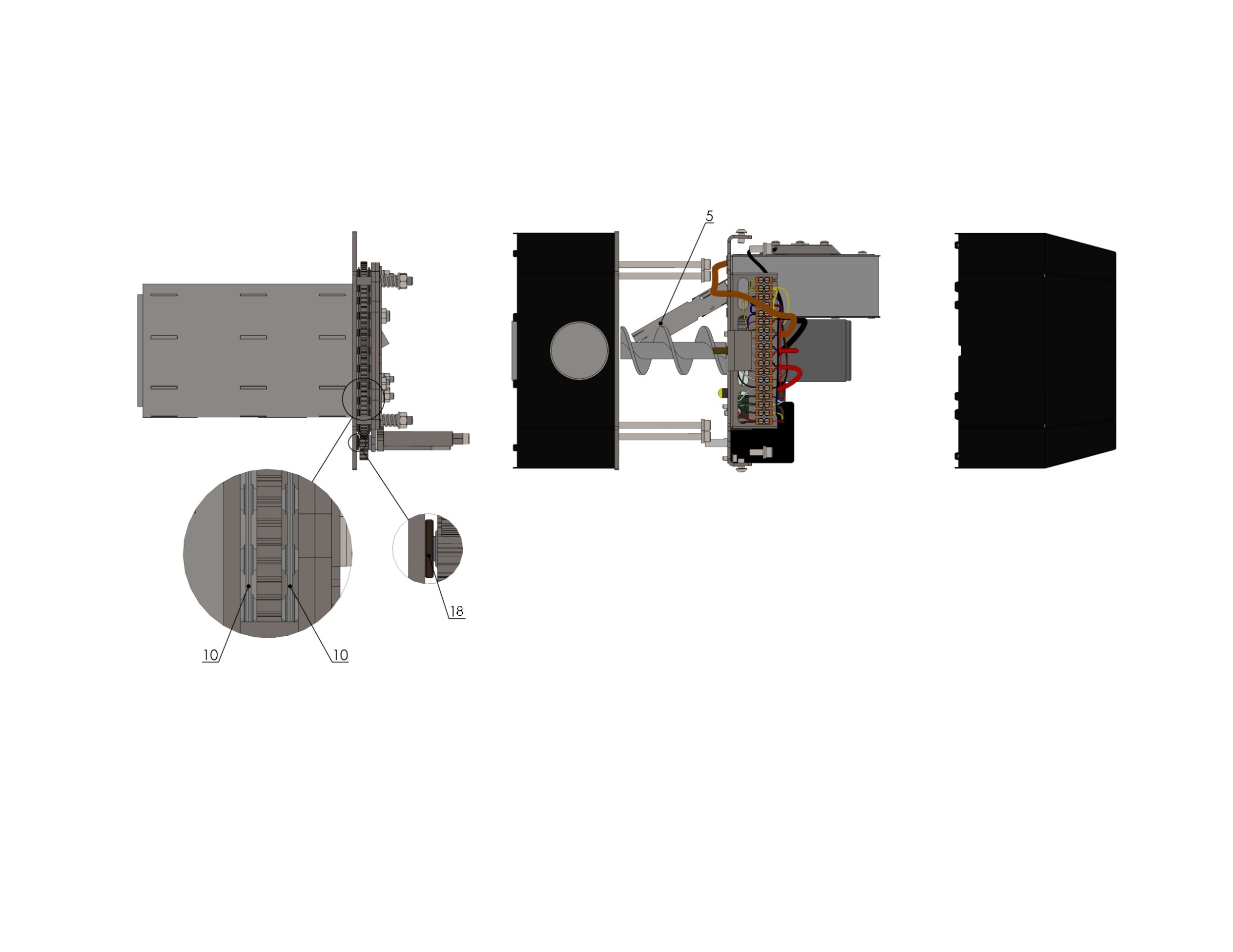 Рис. 12. Змащення підшипників камери спалювання – вид 2.Заміна розпалювачаЗаміна розпалювача проводиться сервісним працівником виробника або особою яка має допуск до 1 kV. Провести її потрібно згідно нижчеподаного опису.Від’єднати пальник від електричного живлення.Відпустити гвинти (1) що кріплять корпус пальника (2) - 2 шт.Зняти корпус пальника (2).Від’єднати кабель розпалювача з клем  Z2 i Z4 в клемнику (3).Витягнути елемент (4) з каналу розпалювача (5).Повільно витягнути за кабель розпалювач (6) з каналу (5).Новий розпалювач помістити в канал (5). Під час встановлення розпалювача потрібно його повернути так щоб увігнута частина попала в зігнутий фіксатор каналу розпалювача (5). Розпалювач вставити поки не почуєте достатнього опору-кінець розпалювача повинен знаходитись на відстані  20 mm від кінця каналу (5).Розмістити елемент (4) в каналі розпалювача (5) фіксуючи комір за фіксатор (7) трубки розпалювача (2 szt.). Цей елемент повинен прилягати всією площиною до каналу розпалювача.Елемент (4) не можна пересувати по кабелю де є загальна ізоляція(більший діаметр).Приєднати проводи розпалювача до контактів Z2 – коричневий провід, Z4 – блакитний провід.Вкласти кабель до пальника з лівої сторони так щоб не мав можливості перетирання вентилятором і не перешкоджав монтуванню корпусу .Вставити корпус пальника (2).Докрутити гвинти (1).Підключити пальник до електричного живлення.Пальник готовий до роботи.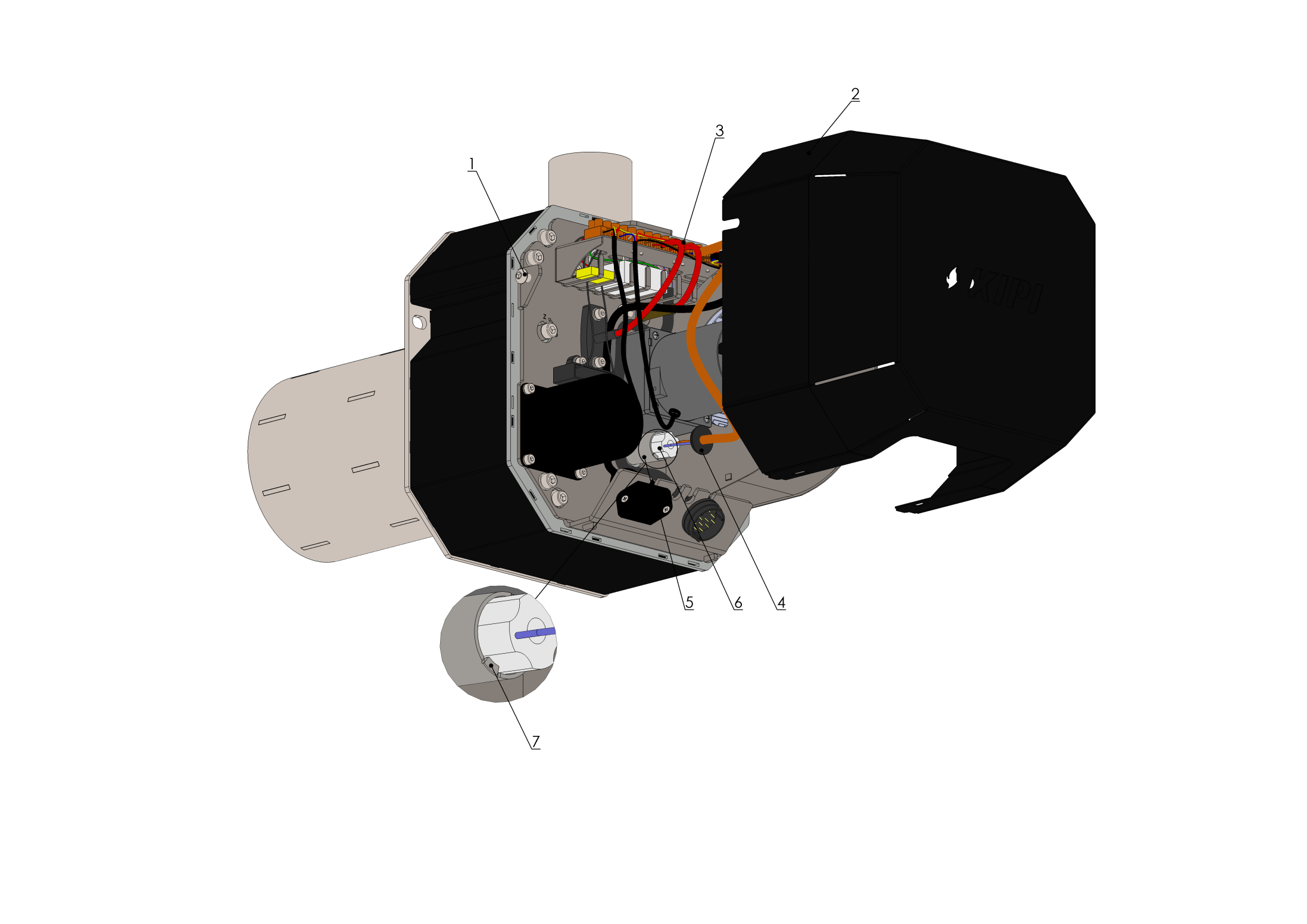 Рис. 13. Заміна розпалювача.Безпека експлуатації.Для того, щоб забезпечити безпеку користувача пальника, необхідно дотримуватися таких правил.2. У разі займання палива всередині пальника слід негайно від'єднати його від мережі, і тільки потім приступити до гасіння .Експлуатація пальника повинні займатись навчені обслуговувати такі пальники особи згідно з вимогами ІНСТРУКЦІЇ ЕКСПЛУАТАЦІЇ.Зберігати в хорошому стані пальник і котел, а також системи центрального опалення і гарячої води.Пальник і плдавач оснащені обертовими частинами - Не вставляйте руки, пальці та інші предмети під час їх роботи. Пальник є пристроєм генерування теплової енергії - деякі з елементів можуть нагріватися  - використовувати з особливою обережністю.Заборонено використовувати пальник, який підключений користувачем без отримання допомоги авторизованого інсталятора.Забороняється застосовувати до котлів не пристосованих для пальників.Пальник не може працювати як незалежний пристрій.Не дозволяється класти предмети на пальник.Не допускається використовувати інші методи для спалювання палива і, зокрема, використання легкозаймистих рідин.Утилізація пальникаПісля закінчення ресурсу пальника  потрібно його утилізувати згідно норм охорони середовища.Schemat elektrycznyЕлектрична схемарегуляторів ecoMAX 850P i ecoTOUCH 850P.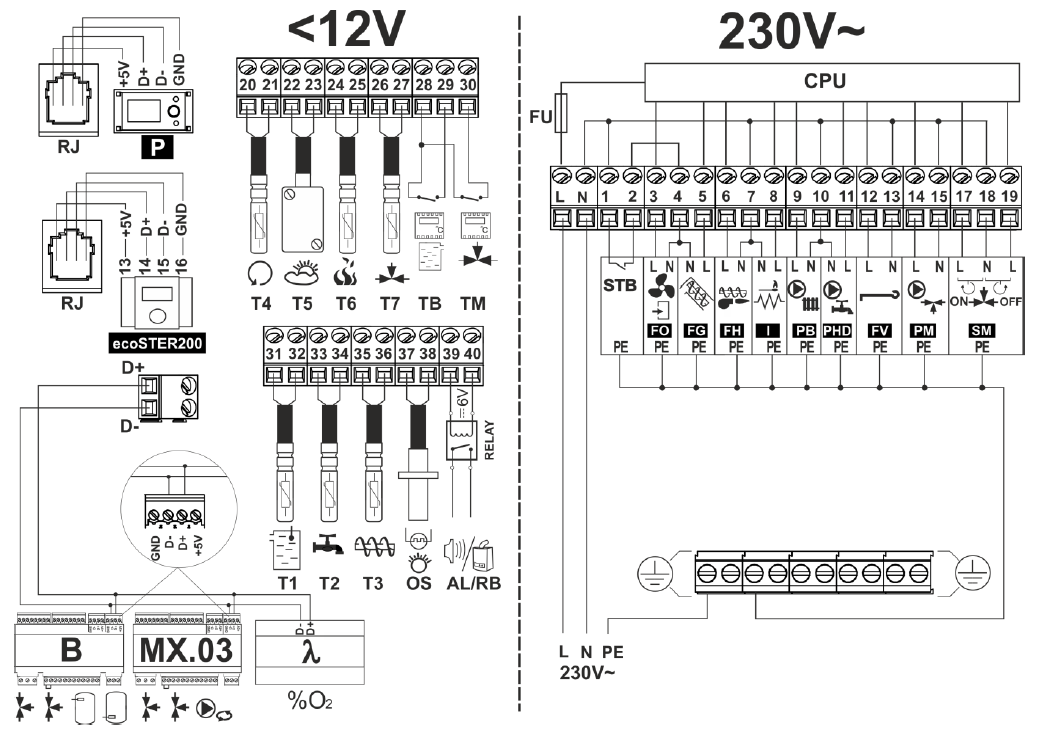 Рис. 14. Електрична схема регуляторів ecoMAX 850P i ecoTOUCH 850P.Електрична схема регуляторів ecoMAX 860P i ecoTOUCH 860P.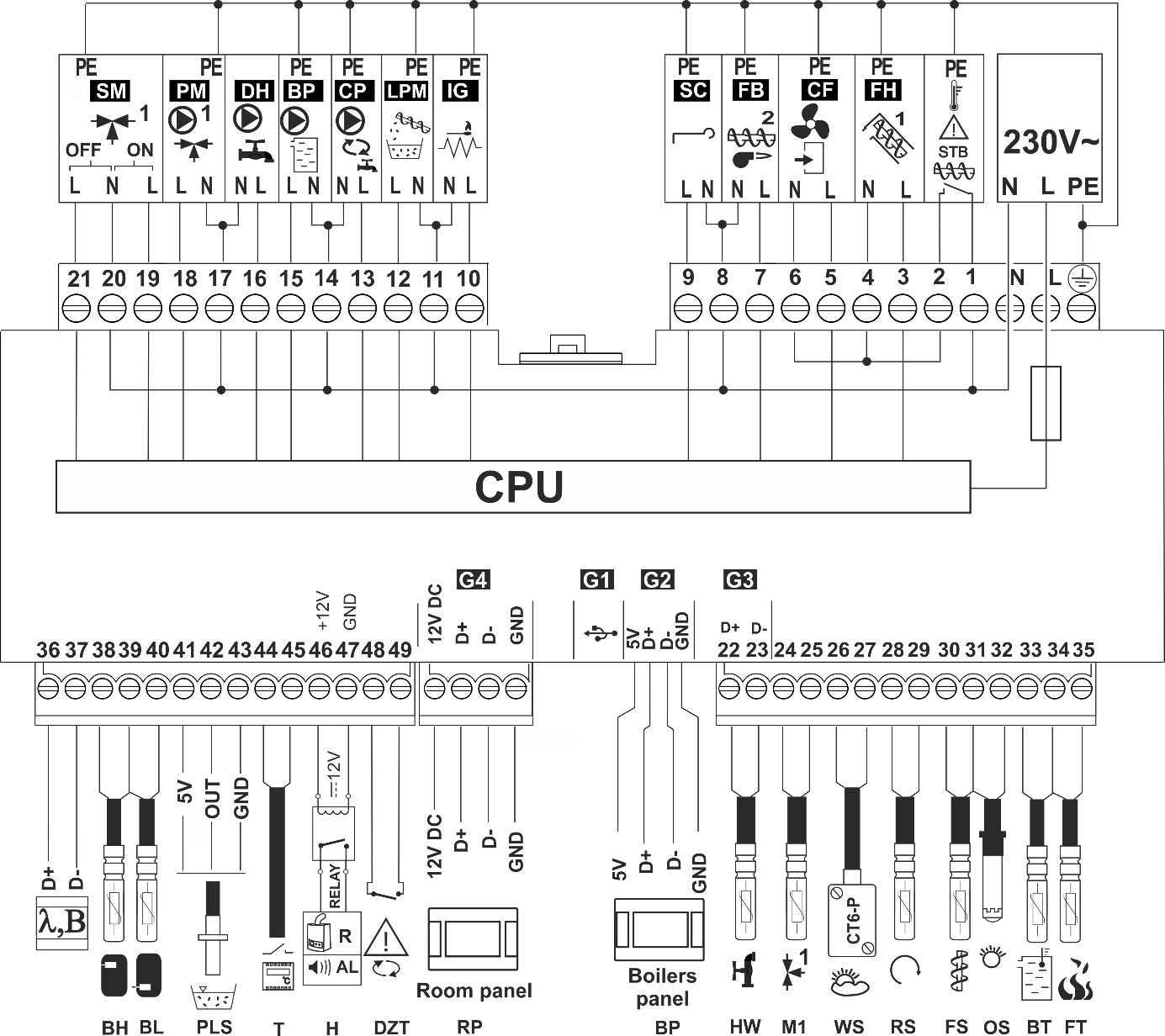 Рис. 15. Електрична схема регуляторів ecoMAX 860P i ecoTOUCH 860P.12.3 Електрична схема регулятора ecoMAX 350P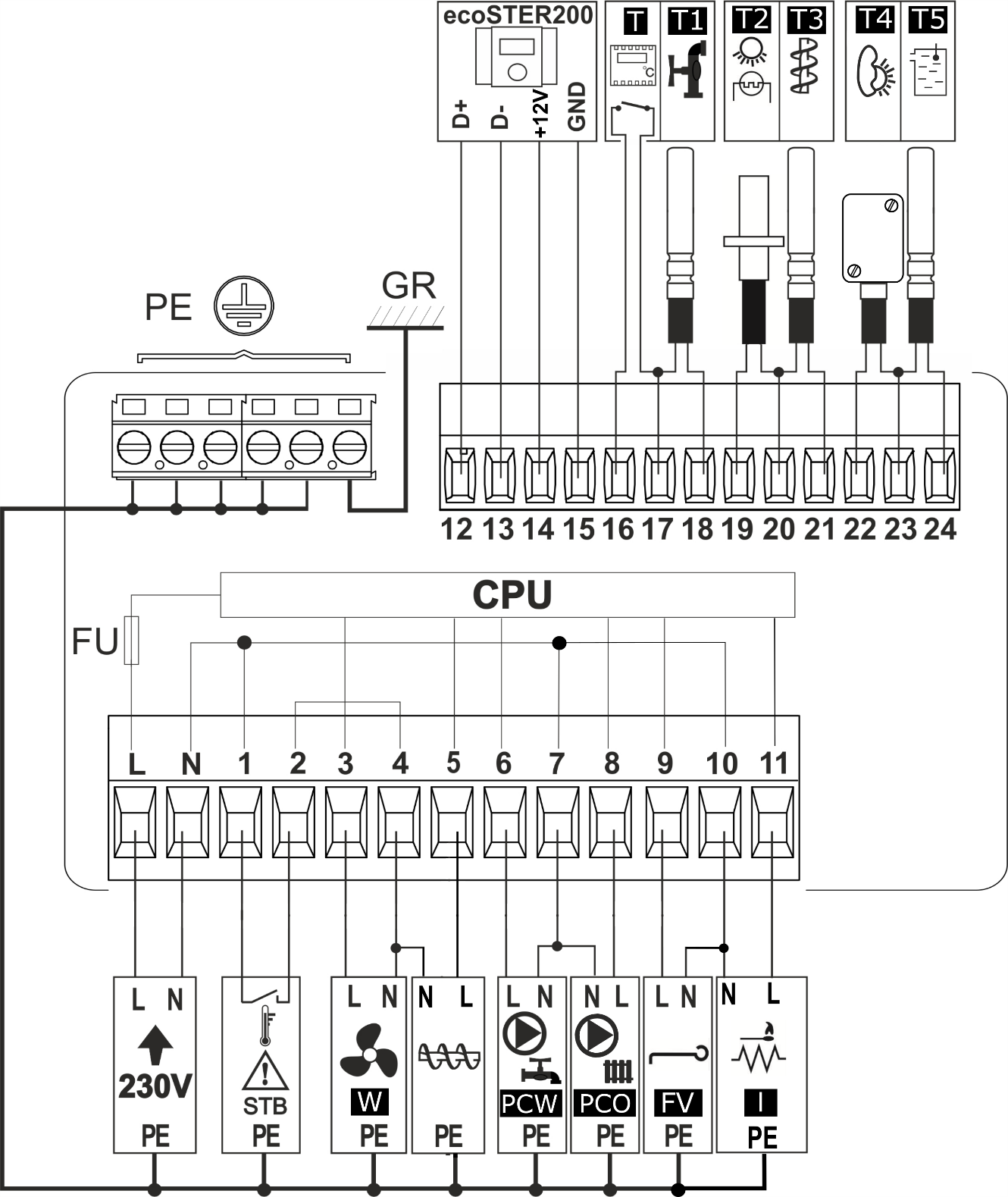 Рис. 16.Електрична схема регулятора ecoMAX 350P. Електрична схема пальника.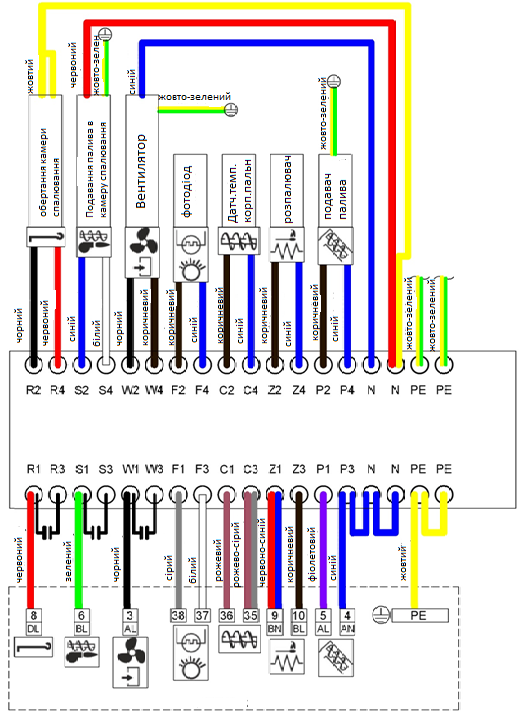 Рис. 17. Електрична схема пальника.Клемний блок з зовнішнього електричного короба:Контакти  – PE:Під’єднати всі жовто-зелені провода.Mоделі пальників, габаритні та монтажні розміри.ROTARY 16 kW.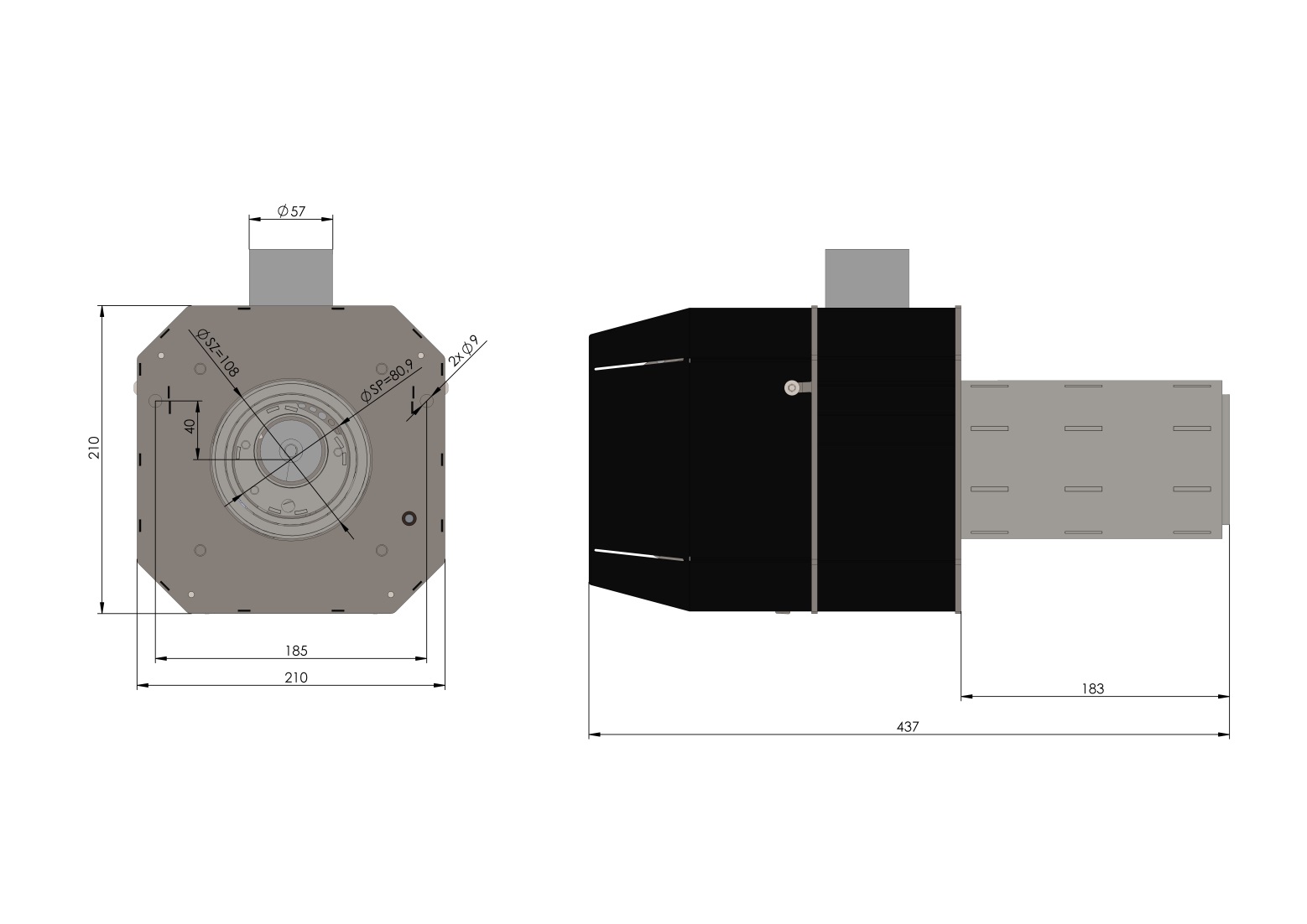 Рис. 18. Вид пальника 16 kW.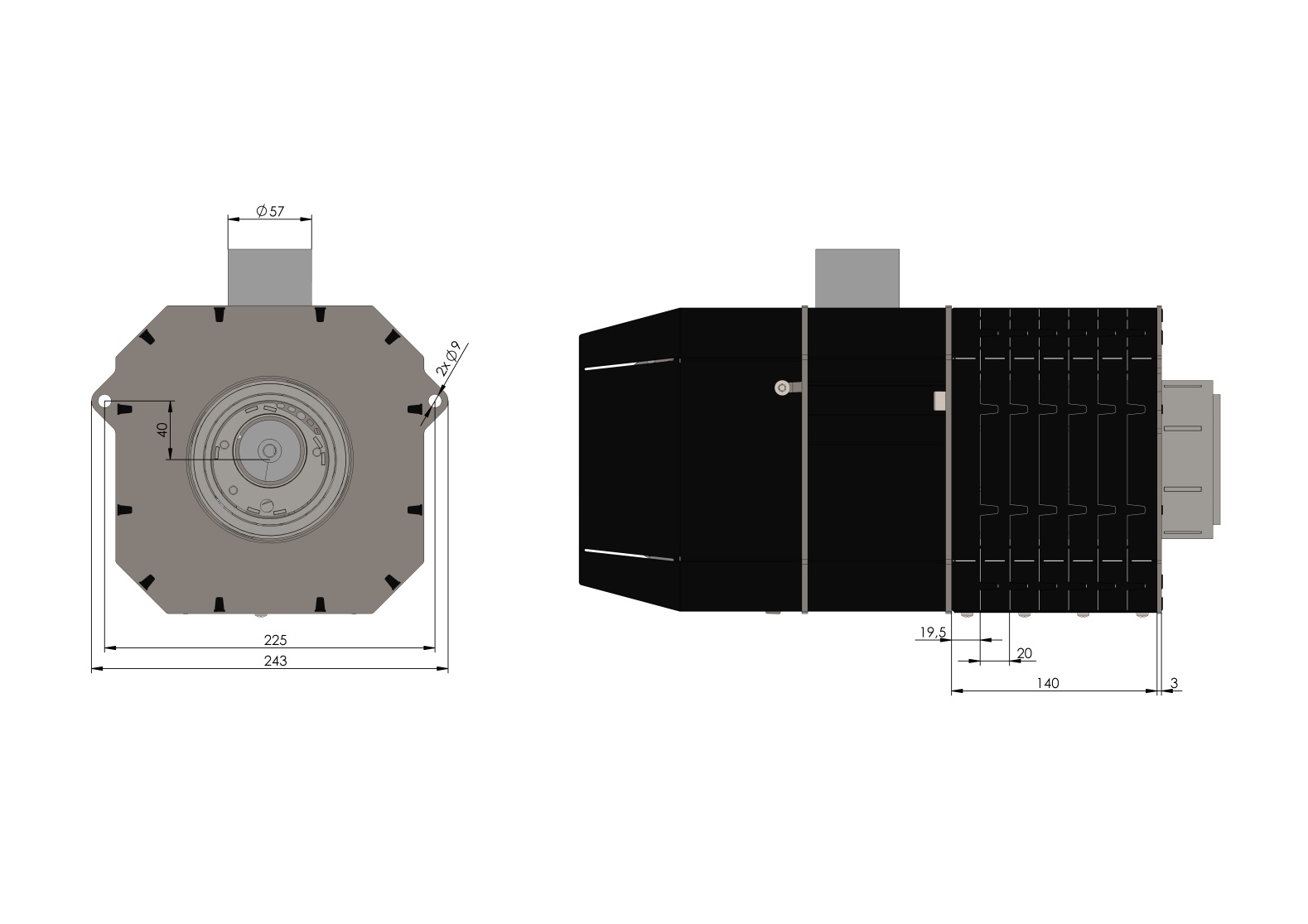 Рис. 19. Вид пальника 16 kW з ізоляційним плащем та монтажною плитою.ROTARY 20 kW.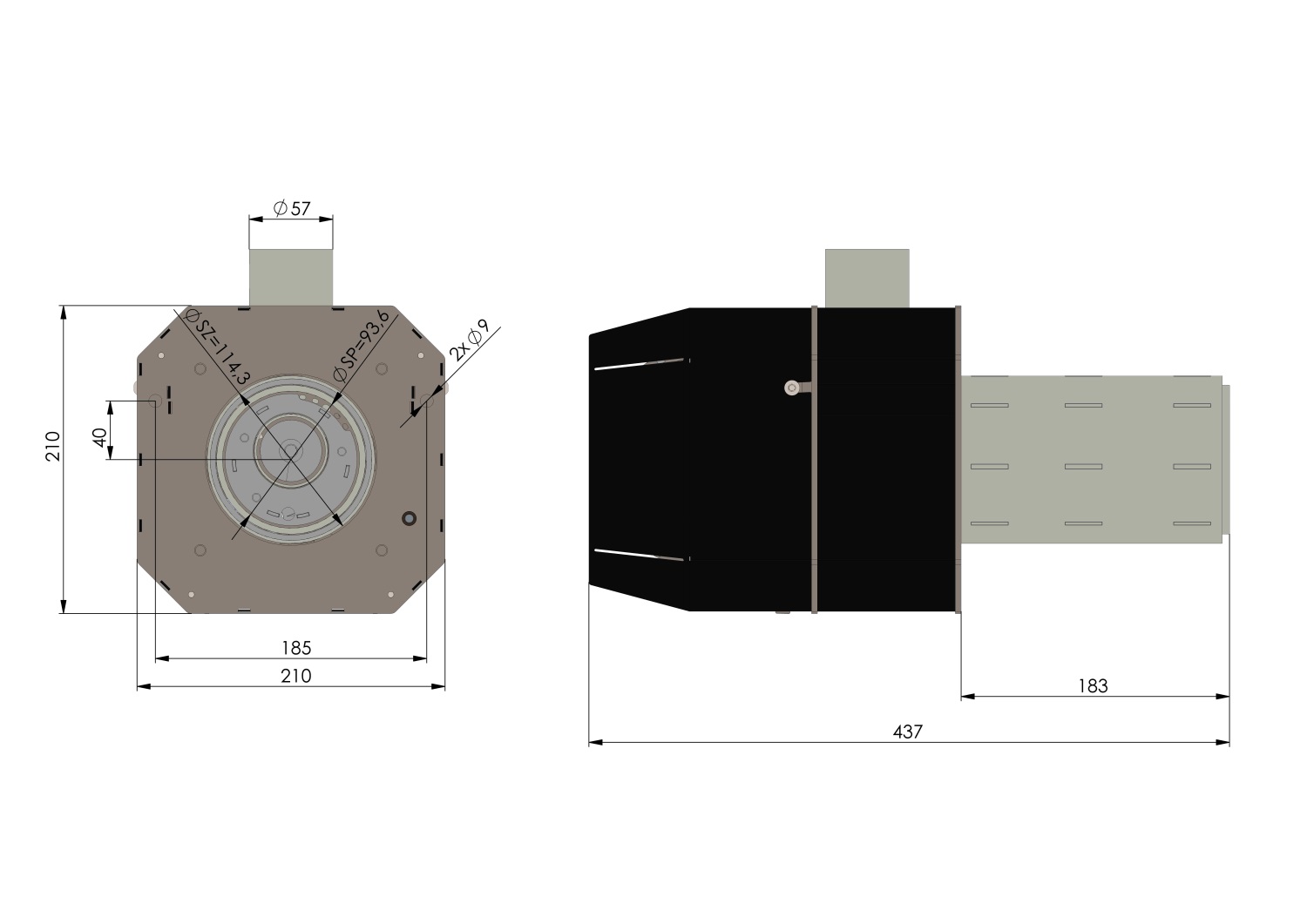 Рис. 20. Вид пальника 20 kW.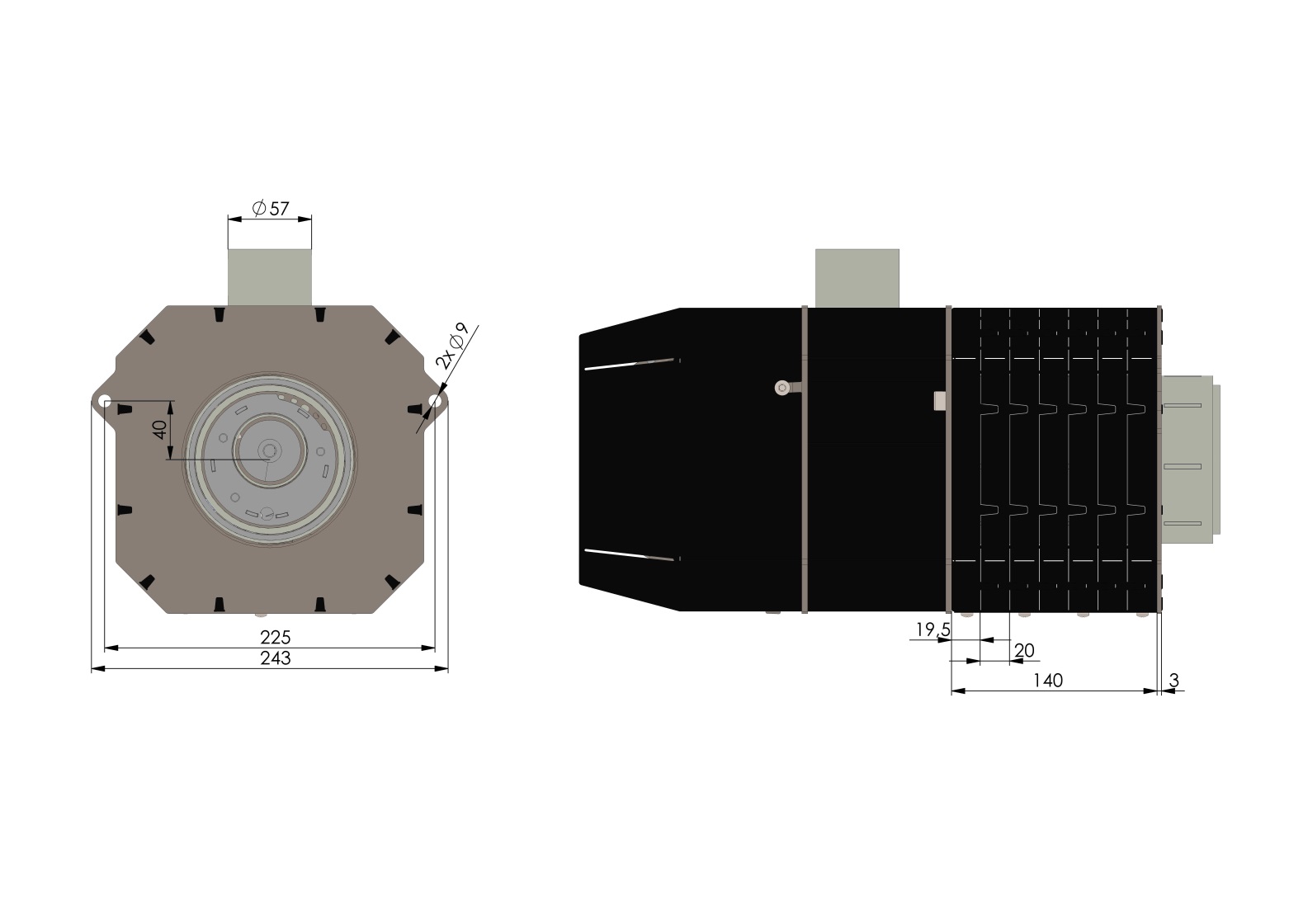 Рис. 21. Вид пальника 20 kW з ізоляційним плащем та монтажною плитою.ROTARY 6-26 kW.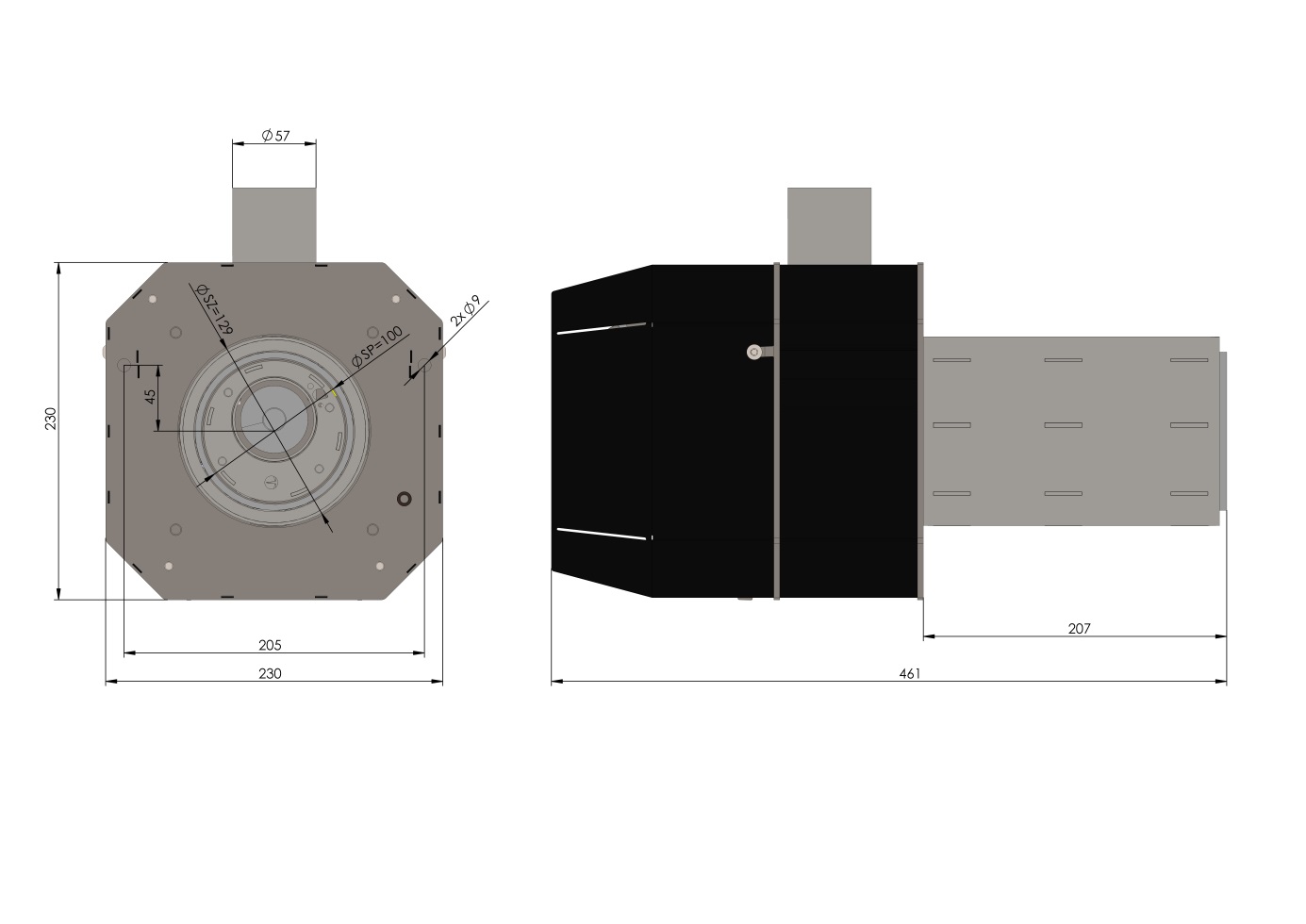 Рис. 22. Вид пальника 26 kW.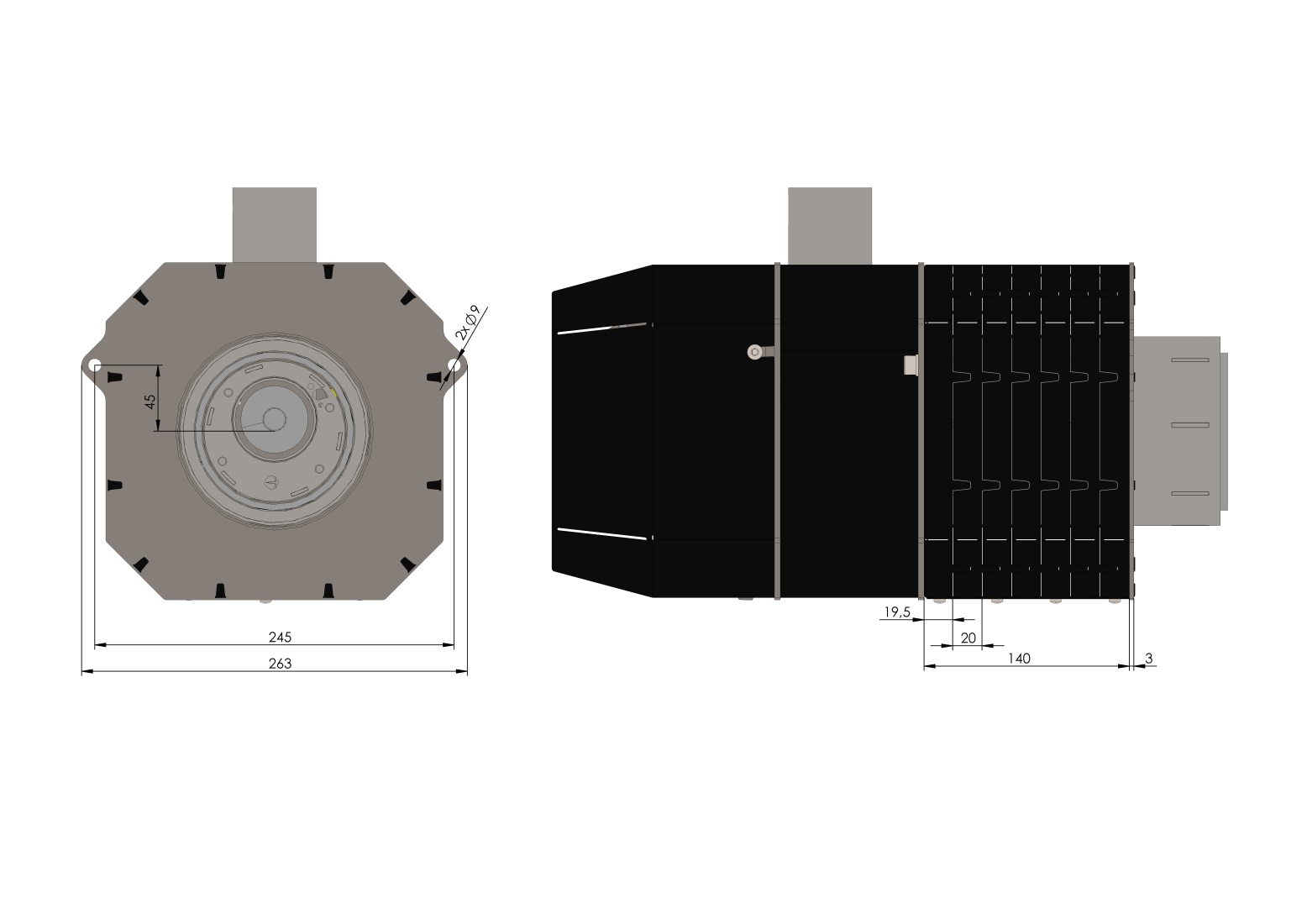 Рис. 23. Вид пальника 26 kW з ізоляційним плащем і монтажною плитою.ROTARY 36 kW.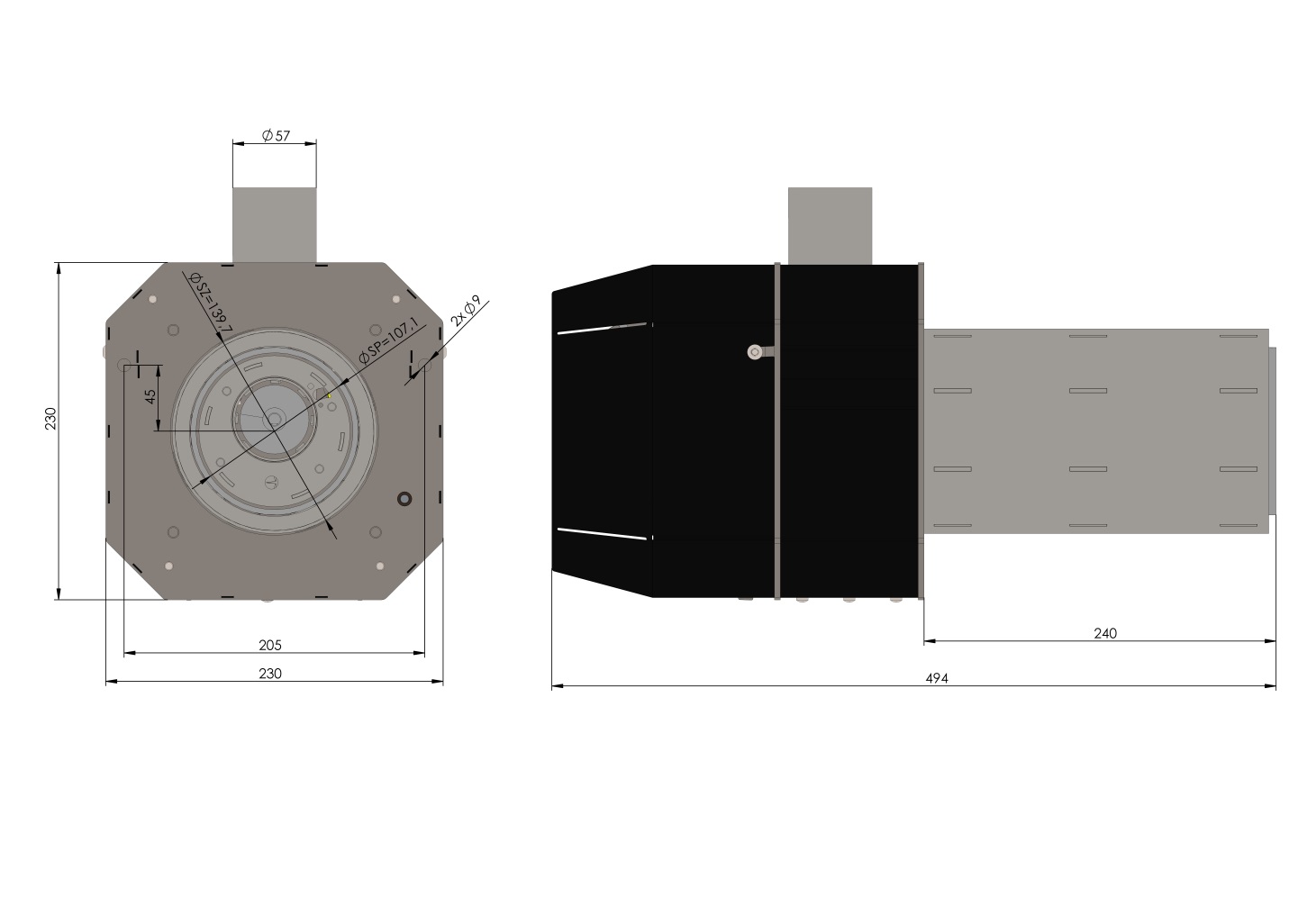 Рис. 24. Вид пальника 36 kW.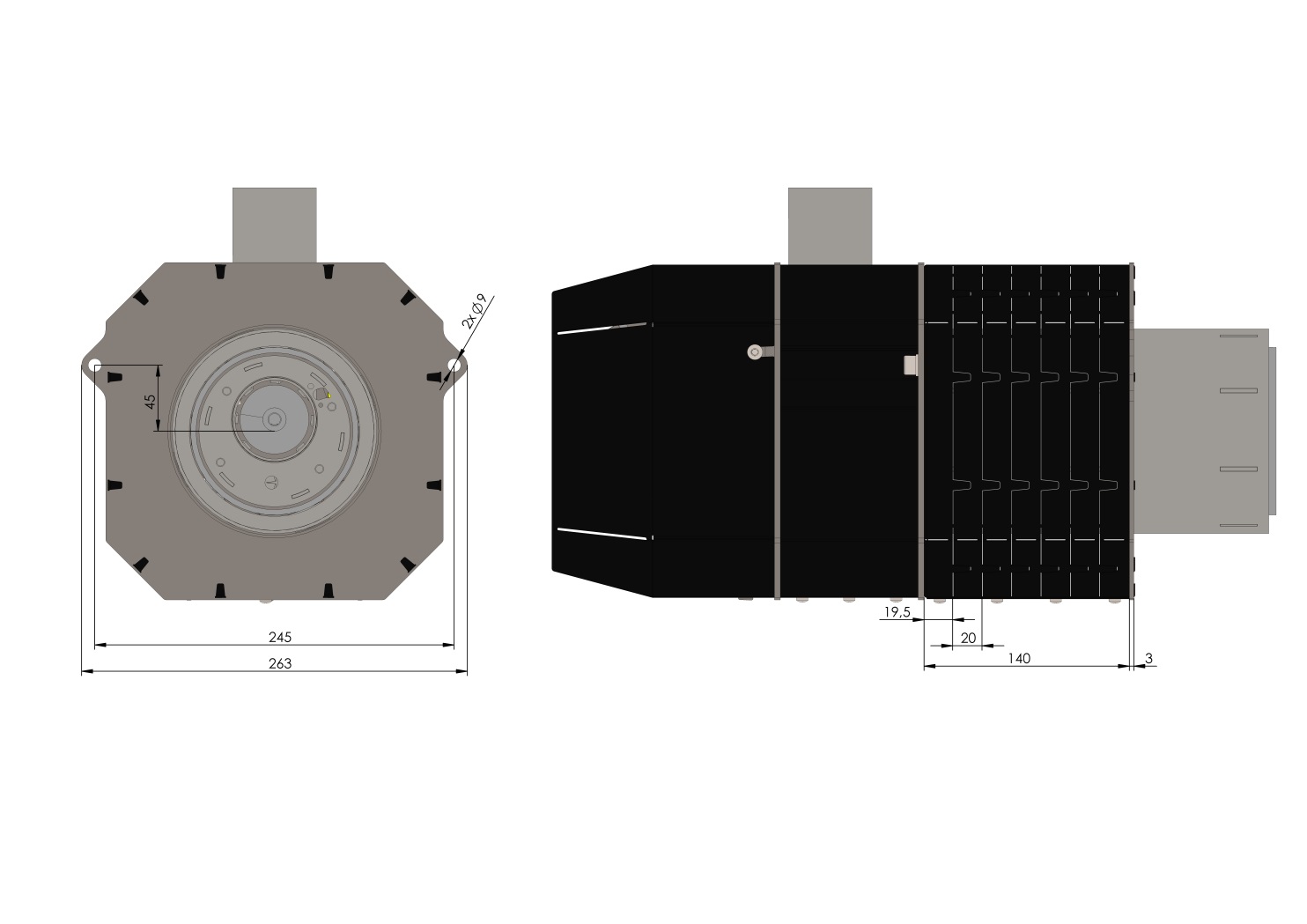 Рис. 25. Вид пальника 36 kW з ізоляційним плащем та монтажною плитою.ROTARY 50kW.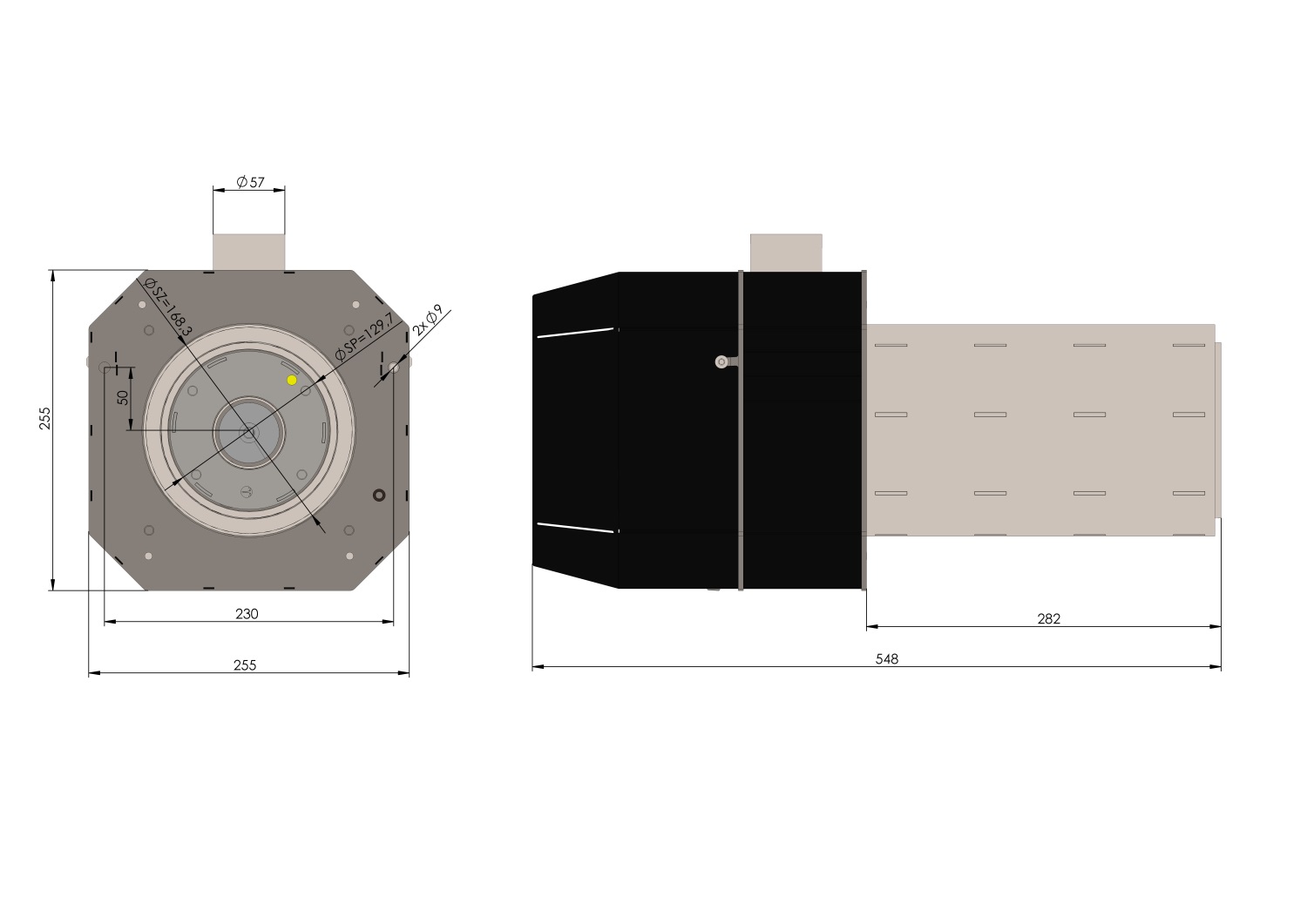 Рис. 26. Вид пальника 50kW.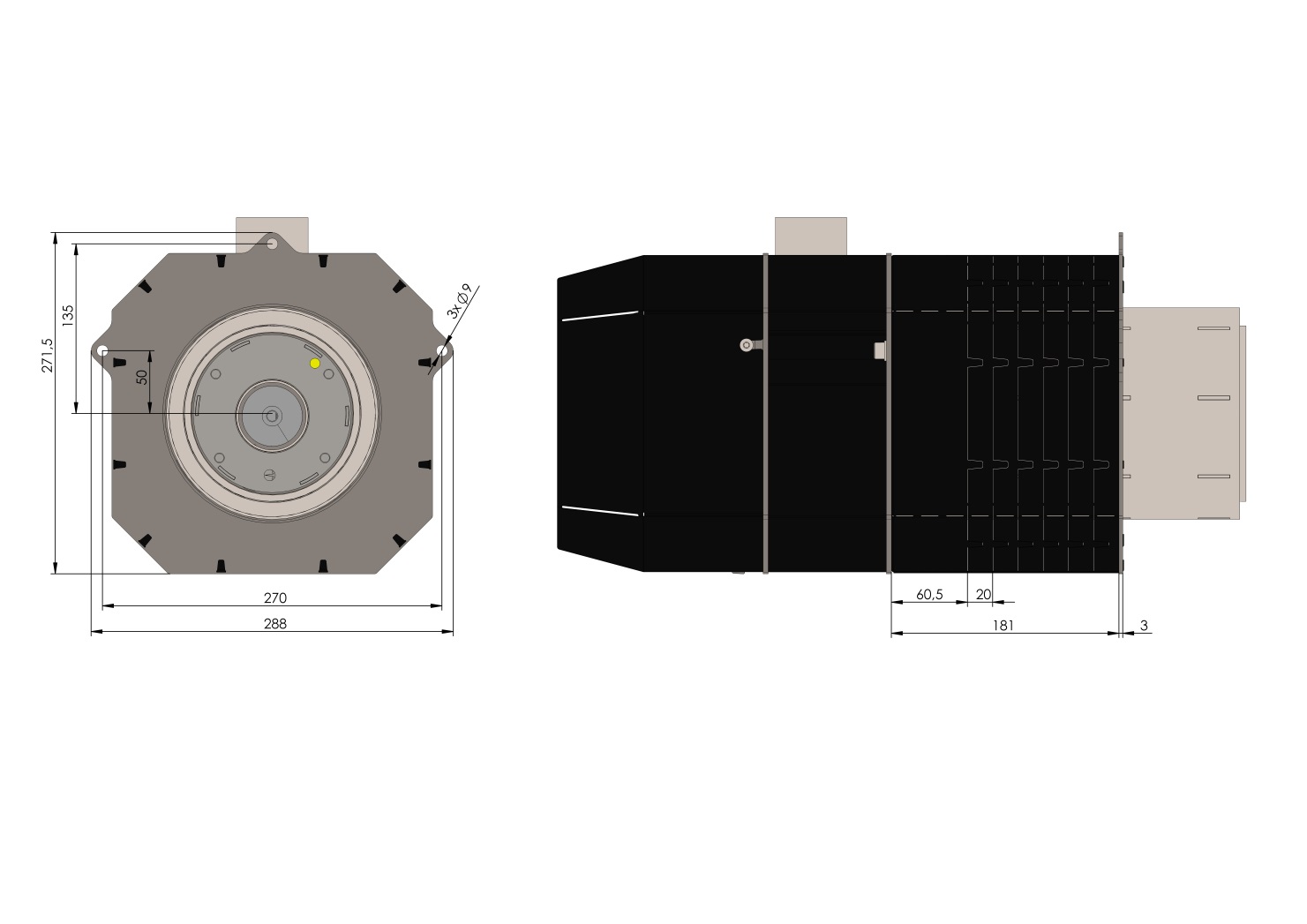 Рис. 27. Вид пальника 50 kW з ізоляційним плащем та монтажною плитою.Технічні дані пальників.* - потужність подана для пелет вироблених згідно специфікації DIN або DIN plus. Для пелети з іншими парамтерами потужність може бути іншою-здебільшого менша.ДЕКЛАРАЦІЯ ВІДПОВІДНОСТІ WEВиробник: BTI GUMKOWSKI Sp. z o.o. Sp. k.ul. Obornicka 71, 62-002Suchy Lasoświadcza iż:продукт Пальник пелетний, тип: ROT-POWER, модель: 4-16 kW, 5-20 kW, 6-26 kW, 8-36 kW,             10-50 kW відповідають вимогам і директивам:2006/42/WE,2006/95/WE,2004/108/WE,Та відповідають наступним вимогам:PN-EN 953+A1:2009,PN-EN ISO 13732-1:2009,PN-EN 60127-1:2008/A1:2012,PN-EN 60445:2011E,PN-EN 60519-1:2011E,PN-EN 60730-2-5:2006/A2:2010E,PN-EN 60730-1:2012E,PN-EN ISO 12100:2012,PN-EN 61000-6-3:2008,PN-EN 60730-2-9:2011,PN-EN 15270:2008. Особа, уповноважена для підготовки технічної документації: Szymon Bajerlein.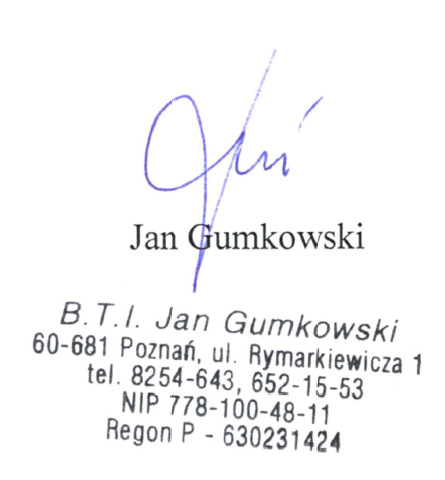 Poznań, dn. 10-04-2015							Jan Gumkowski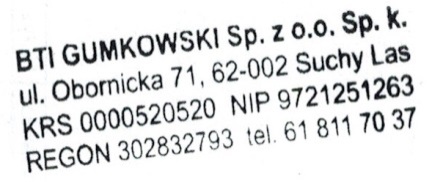 Умови гарантіїДякуємо за вибір пальника KIPI. Докладаємо всіх зусиль, щоб пальник як найдовше експлуатувався Вами. Просимо прочитати нижче подану інформацію.  Вимагається монтаж пальника тільки Авторизованим інсталятором  KIPI.Термін гарантії.□ Виробник надає гарантію на пальник протягом двох років з дати першого запуску, але не пізніше, ніж за 1 місяць з дати покупки□ Виробник надає гарантію на розпалювач терміном  12 місяців або на  3000 циклів розпалювання.Перший запуск.Виробник вимагає, щоб монтаж пальника та його перший запуск виконувався Авторизованим  монтажником.Перелік процедур першого запуску : □   перевірка правильності монтажу та роботи пристрою,□  настройка пальника,□ контроль правильної роботи елементів що забезпечують працю пристрою,□   заповнення ГАРАНТІЇ.Перший запуск не передбачає: □   усунення проблем в системі опалення чи димоході.Перевірки.Перевірки повинні виконуватись мінімум що року рахуючи від дати першого запуску.Умови гарантії:□   наявність правильно заповненої гарантії,□   наявність документа про покупку пристрою, □ виконання монтажу та першого запуску Авторизованим монтажником,□ проведення Авторизованим монтажником щорічної перевірки, що оплачується споживачем.□ обов’язковий звіт-копія протоколу про перший запуск і монтаж пальника поштою чи електронним листом. Гарантії не підлягає: □ пошкодження в результаті неправильного зберігання або транспортування пристрою. □ пошкодження в результаті неправильної установки і введення в експлуатацію□  пошкодження в результаті неправильної експлуатації і використання неправильного палива,□ відмови, що виникають в результаті неправильного виконання системи опалення, вентиляції, димоходу,□ збиток від факторів, незалежних від виробника (т. як: повінь, пожежа, електричні перенапруги і т.д.).□ знос деталей, схильних до зносу.Втрата гарантії наступає у випадку:□  зірвані шильдики, що ідентифікують пристрій,□  ремонт неуповноваженими осібами,□ зміна елементів пристрою-виконання переробок на власний розсуд, □ втрата або знищення Гарантії.Гарантія-перший пуск – копія для відправлення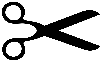 Користувач / місце монтажуВиконавець монтажу та/чи першого пуску: 
Підтверджую: ознайомлений(на з умовами Гарантії і приймаю їх повністю без заперечень. Отримав/ла Інструкцію експлуатації і був/ла навчений/на експлуатації пристрою. 			           ……………………………………………дата  i підпис КористувачаПідтверджую, що пристрій встановлено згідно з діючими стандартами і законами. Пристрій та система перевірені і не мають застережень.    Пристрій працює правильно.……………………………………………дата, печатка і підпис монтажника.Гарантія-перший пуск Користувач / місце монтажуВиконавець монтажу та/чи першого пуску: 
Підтверджую: ознайомлений(на з умовами Гарантії і приймаю їх повністю без заперечень. Отримав/ла Інструкцію експлуатації і був/ла навчений/на експлуатації пристрою. 			           ……………………………………………дата  i підпис КористувачаПідтверджую, що пристрій встановлено згідно з діючими стандартами і законами. Пристрій та система перевірені і не мають застережень.    Пристрій працює правильно.……………………………………………дата, печатка і підпис монтажника.ГАРАНТІЯ - РІЧНИЙ ОГЛЯД                                                  Контрольний список:Перевірка автоматикиПеревірки безпекових пристроїв Перевірка механічного монтажу та стану пальникаКалібрування лямбда зонду ………………………………. Дата, печатка та підпис монтажника.                           ГАРАНТІЯ - 	ДВОРІЧНИЙ ОГЛЯД                                                  Контрольний список:Перевірка автоматикиПеревірки безпекових пристроїв Перевірка механічного монтажу та стану пальникаКалібрування лямбда зонду ………………………………. Дата, печатка та підпис монтажника.                           Ремонти 1.Опис ……….……………………………………………………………...32.Вимоги до палива.………………………………………………………..43.Будова пальника та опис його роботи…………………………………..44.Компоненти…..…………………………………………………………...85.Монтаж..…………………………………………………………………..106.Запуск……..………………………………………………………………167.Робота пальника ………………………..………………………………..228.Перелік типових проблем.……………………………………………….239.Технічне обслуговування пальника...............…………………………...2510.Безпека експлуатації……………………………………………………...3611.Утилізація пальника…………………………..………………………….3712.Електрична схема..……………………………………………………….3713.Моделі пальників та їх монтажні розміри……….……………………..4414.Технічні параметри пальників...…………………………………………49Декларація відповідності WE……………………………………………5015.Умови гарантії…...…….…………………………………………………51Гарантія..……….…………………………………………………………53Фракціягранули Діаметр6±1mm,8±1mmДовжина3,15 mm ÷ 40 mmК-сть пилюки≤ 1%Щільність≥ 600 kg/m3Вологість≤ 10%Теплова здатність16,5÷19 MJ/kgПопіл≤ 0,7%         Номінальна потужність пальників подана при застосуванні пелет виготовлених згідно специфікації DIN або DIN plus. Для пелети з іншими паратметрами потужність пальника буде інша, найчастіше менша.НрОпис1.Обертова камера спалювання2.Обертова камера подачі повітря3.Термічна ізоляція(опція)4.Підшипник камери подачі повітря і камери спалювання5.Повітряна камера6.Приєднувальне коліно завантаження пелет7.З’єднувач трубчатий еластичний-плавкий8.Подавач палива з зовнішнього паливного контейнера9.Зовнішній паливний контейнер(опція)10.Вентилятор11.Механізм повороту камери спалювання12.Подавач палива до камери спалювання (stoker)13.РозпалювачNrКомпоненти1.Пальник ROTARY2.Регулятор фірми Plum3.Шнековий подавач з зовнішнього контейнера до пальника(довжина  1,85 m з можливістю подовження)4.Еластична плавка труба довжиною 0,75 m для приєднання пальника з подавачем5.Приєднувальне коліно6.Датчик аварійний механічний температури котла  (тип STB)7.Датчик температури котла8.Датчик температури ГВП9.Опція-термічна ізоляція обертової камери подачі повітряМонтажні розміри пальникаМонтажні розміри пальникаМонтажні розміри пальникаМонтажні розміри пальникаМонтажні розміри пальникаМонтажні розміри пальникаМонтажні розміри пальникаПот. пальника[kW]øSM[mm]øM[mm]A[mm]B[mm]OMS[mm]OMW[mm]OMF[mm]161149507018540225201209507018540225261359507020545245361469456520545245501759456523050270Мін. Відстань поширення полум’яМін. Відстань поширення полум’яМін. Відстань поширення полум’яПотужність [kW]A мінімум [cm]B мінімум[cm]4-1625-3510 cm5-2025-3510 cm6-2625-3510 cm8-3625-3510 cm10-5035-4515 cmВимоги до вентиляційної системи Вимоги до вентиляційної системи Потужність [kW]Переріз приточного повітроводу [cm2] (Діаметр [cm])Переріз витяжного повітроводу [cm2](Діаметр [cm])do 30200 (ø16)200 (ø16)30-60300 (ø20)200 (ø16)60-20005 cm2 нa 1 kW потужності,Не менше 300 cm2Найменше половини приточного повітроводу, але не менше 200 cm2l.p.Потужність пальникаПродуктивність подавача116 kW≥4 kg/h220 kW ≥ 5 kg/h326 kW≥6,kg/h436 kW≥8 kg/h550 kW  ≥11 kg/hРегулятор підключено до мережі – інформація на табло – година і котел вимкнено (kocioł wyłączony).Регулятор підключено до мережі – інформація на табло – година і котел вимкнено (kocioł wyłączony).Регулятори графічні: ecoMAX 350, ecoMAX 850, ecoMAX 860 Регулятори сенсорні: ecoTOUCH 850, ecoTOUCH 860 Menu główne (Головне меню)Menu główne (Головне меню)            > Ustawianie kotła(Параметри котла)            >Ustawianie kotła(Параметри котла)            > Modulacja  mocy(Модуляція потужності)            >Modulacja mocy(Модуляція потужності)            > Test podajnika(Тест подавача)            >    Podajnik(Подавач)Zacznij test załączając START(Почни тест вмикаючи START)            >Test wydajności podajnika (Тест продуктивності подавача) Zacznij test załączając START(Почни тест вмикаючи START)Режим праціОписROZPALANIE(Розпалювання)Автоматичне розпалювання пальника.PRACA(Робота)Пальник працює з заданою потужністю. Паливо подається автоматично.NADZÓR(Очікування)Пальник працює з низькою потужністю так щоб вогонь не згасав. Перехід в цей режим відбувається при досягненні заданої температури котла. Стандартно режим є вимкнений.WYGASZANIE(Гасіння)В цьому режимі відбувається допалювання решток палива.POSTÓJ(Простій)В цьому режимі котел і пальник не горять. Вихід з цього режиму відбудеться автоматично після отримання сигналу для відновлення роботи(наприклад падіння температури в котлі ).L.p.ПроблемаПричина виникнення проблемиСпосіб усунення проблеми1.Пальник не розпалюєтьсяПовідомлення:„Nieudana próba rozpalania”(Невдала спроба розпалювання)Brak paliwa w zasobnikuЗаповніть паливний контейнерПровести процедуру заповнення подавача – пкт 6.2Усунути помилку натисненням ручки1.Пальник не розпалюєтьсяПовідомлення:„Nieudana próba rozpalania”(Невдала спроба розпалювання)Блокада шнеків що подають паливоУсунути блокуючий елемент1.Пальник не розпалюєтьсяПовідомлення:„Nieudana próba rozpalania”(Невдала спроба розпалювання)Пошкоджено розпалювачПовідомити сервісну службу1.Пальник не розпалюєтьсяПовідомлення:„Nieudana próba rozpalania”(Невдала спроба розпалювання)Пошкодження приводів шнеківПовідомити сервісну службу1.Пальник не розпалюєтьсяПовідомлення:„Nieudana próba rozpalania”(Невдала спроба розпалювання)Шлак в пальникуОчистити камеру спалювання1.Пальник не розпалюєтьсяПовідомлення:„Nieudana próba rozpalania”(Невдала спроба розпалювання)Пошкодження або забруднення фотоелементуПочистити фотоелементУ випадку пошкодження повідомити сервісну службу1.Пальник не розпалюєтьсяПовідомлення:„Nieudana próba rozpalania”(Невдала спроба розпалювання)Шлак або попіл в камері спалювання котла на рівні камери спалювання пальникаПочистити камеру спалювання котла.2.Аварійне повідомлення:„Przekroczenie мaksymalnej temp. podajnika”Перевищення максимальної темп. подавачаНадмірний ріст температури корпусу пальника викликаний загоранням палива не тільки в камері пальника а й в самому пальнику (по замовчуванню 90 OC)Регулятор автоматично перейде в режим гасіння. Аварійне повідомлення може бути усунене тільки користувачем.2.Аварійне повідомлення:„Przekroczenie мaksymalnej temp. podajnika”Перевищення максимальної темп. подавачаНедостатня тяга в димоході.Перевірити тягу і виконати заходи для виправлення ситуації.2.Аварійне повідомлення:„Przekroczenie мaksymalnej temp. podajnika”Перевищення максимальної темп. подавачаШлак або попіл в камері спалювання котла на рівні камери спалювання пальникаПочистити камеру спалювання котла.3.Аварійне повідомлення:„Uszkodzenie czujnika temperatury podajnika”(Пошкодження датчика температури подавача)Пошкодження датчика температури корпусуПовідомити сервісну службу4.Аварійне повідомлення:„Przekroczona maksymalna temperatura kotła”(Перевищена максимальна температура котла)Перевищено температуру котла задану в регуляторіПочекати поки темп. Впаде нижче заданоїСкасувати помилку натисненням ручки4.Аварійне повідомлення:„Przekroczona maksymalna temperatura kotła”(Перевищена максимальна температура котла)Встановлення занизької температури роботи котлаПідвищити темп. Роботи котла згідно з інструкцією виробника котла4.Аварійне повідомлення:„Przekroczona maksymalna temperatura kotła”(Перевищена максимальна температура котла)Перевищення аварійної температури котла (95 OC) – спрацювання датчика STB Обов’язково з’ясувати причину аваріїСкасувати помилку натисканням кнопки в корпусі регулятора5.Аварійне повідомлення:„Uszkodzenie czujnika temperatury kotła”(Пошкодження датчика температури котла)Пошкодження датчика температури котлаПовідомити сервісну службу6.При гасінні пальника не вимикається вентиляторПошкодження або забруднення фотодіодаПочистити фотодіодПри ушкодженні повідомити сервісну службу7.Пальник коптитьМала к-сть повітря що подається в камеру спалюванняПочистити пальник7.Пальник коптитьПрикритий отвір входу  в пальникПочистити отвір входу повітря, що знаходиться в нижній частині пальника7.Пальник коптитьПошкодження вентилятораПовідомити сервісну службу8.Завелика к-сть шлаку в пальникуНевідповідна якість паливаВикористовувати паливо рекомендоване виробником8.Завелика к-сть шлаку в пальникуПошкодження приводу обертання камери спалюванняПовідомити сервісну службуПозначкаФункція/додаткові модуліT1Датчик температури котла CT4T2Датчик температури теплої води(ГВП) CT4T3Датчик температури подавачаOSОптичний датчик полум’яAL/RBКонтакт живлення для аварійної сигналізації або керування резервним котломRELAYрелеT5Погодний датчик температури CT4-PT6Датчик температури продуктів згоряння(газів) CT2ST7Датчик температури змішувачаTBКонтакти кімнатного термостату котла TMКонтакти кімнатного термостату змішувачаPПанель керування ecoSTER200 – кімнатна панель з функцією кімнатного термостата (заміняє TB або TM)D-D+роз'єм для підключення додаткових модулівBМодуль B додає підтримку двох додаткових контурів змішувача і підтримки теплового акумулятораMX.03Додатковий модуль додає підтримку додаткових двох змішувачів і циркуляційного насосуλМодуль зонда LambdaL N PEМережеве живлення 230V~FUМережевий запобіжникSTBвхід для  безпекового датчика температури FOВентилятор пальникаFGПодавач зовнішнійFHПодавач пальникаIрозпалювачPBНасос котла або теплового акумулятораPHDНасос гарячої водиFVДвигун обертового чищення пальникаPMНасос змішувачаSMПривід змішувачаCPUкеруванняПозначкиФункція/додаткові модуліecoSTER200Кімнатний термостатTкімнатний термостат (NO-NC)T1Датчик температури гарячої води  CT4T2Оптичний датчик полум’яT3Датчик температури подавача CT4T4Погодний датчик CT4-PT5Датчик температури котла CT4FUМережевий запобіжник в регуляторіCPUКеруванняSTBБезпековий датчикGRНульовий контакт 230VPEроз'єм для підключення захисного проводуWвентиляторPOДвигун подавачаPCWНасос гарячої води PCOНасос котла, насос системи опалення COFVДвигун обертового чищення пальникаIРозпалювач FHПодавач пальникаПозначкиФункція/додаткові модуліR2, R4Обертання камери спалюванняS2, S4Подача палива в камеру спалюванняW2, W4ВентиляторF2, F4ФотодіодC2, C4Датчик температури корпусу пальникаZ2, Z4РозпалювачP2, P4Зовнішній подавач паливаPEЗаземленняNнейтральний провідПараметрModeleModeleModeleПараметр16 kW20 kW26 kWПотужність4-16 kW*5-20 kW*6-26 kW*Живлення230 V, 50 Hz (6 A)230 V, 50 Hz (6 A)230 V, 50 Hz (6 A)Середнє споживання 24 W24 W25 WПотужність розпалювача150 W150 W150 WЕфективність спалювання> 99 %> 99 %> 99 %Ефективність на котлі> 96 %> 96 %> 96 %Регулювання потужностіTAK (модуляція потужності в повному діапазоні роботи пальника)TAK (модуляція потужності в повному діапазоні роботи пальника)TAK (модуляція потужності в повному діапазоні роботи пальника)Підтримка насоса COTAKTAKTAKПідтримка насоса ГВПTAKTAKTAKКерування пальником за допомогою кімнатного термостатуTAKTAKTAKКерування пальником за допомогою погодного термостатуTAK (opcja)TAK (opcja)TAK (opcja)Подавач пелетTAK (Ø60 x 1850 mm )TAK (Ø60 x 1850 mm )TAK (Ø60 x 1850 mm )Плавка трубаTAK (Ø60 x 750 mm)TAK (Ø60 x 750 mm)TAK (Ø60 x 750 mm)Димохідна тяга22 Pa22 Pa25 PaParametrModeleModeleParametr8-36 kW 10-50 kWПотужність8-36 kW*10-50 kW*Живлення230 V, 50 Hz (6 A)230 V, 50 Hz (6 A)Середнє споживання28 W40 WПотужність розпалювача150 W150 WЕфективність спалювання> 99 %> 99 %Ефективність на котлі> 96 %> 96 %Регулювання потужностіTAK (модуляція потужності в повному діапазоні роботи пальника)TAK (модуляція потужності в повному діапазоні роботи пальника)Підтримка насоса COTAKTAKПідтримка насоса ГВПTAKTAKКерування пальником за допомогою кімнатного термостатуTAKTAKКерування пальником за допомогою погодного термостатуTAK (opcja)TAK (opcja)Подавач пелетTAK (Ø60 x 1850 mm )TAK (Ø60 x 1850 mm )Плавка трубаTAK (Ø60 x 750 mm)TAK (Ø60 x 750 mm)Димохідна тяга30 Pa35 PaП.І.Б.вулицяМісто або кодтелефон / e-mail  пристроїпотужність [kW]фабричний N та рік випускукотелпотужність[kW]фабричний N та рік випускупальникП.І.БНазва фірмиТел. / e-mail  ПАРАМЕТРИ НАЛАШТУВАНЬПАРАМЕТРИ НАЛАШТУВАНЬПАРАМЕТРИ НАЛАШТУВАНЬПАРАМЕТРИ НАЛАШТУВАНЬПАРАМЕТРИ НАЛАШТУВАНЬПАРАМЕТРИ НАЛАШТУВАНЬТЕСТ ПОДАВАЧАЧИЩЕННЯЧИЩЕННЯРОЗПАЛЮВАННЯРОЗПАЛЮВАННЯРОЗПАЛЮВАННЯПродуктивність подавача [kg/h]Інтенсивність чищення [%]Ротаційне чищення [s]Порція палива [g]Повітря при розпалюванні [%]Час розігріву [s]Модулювання потужності котлаМодулювання потужності котлаМодулювання потужності котлаМодулювання потужності котлаМодулювання потужності котлаМодулювання потужності котлаМін. потужність                          котла[kW]Мін. потужність                      вентилятора [%]Сер. потужність                            котла [kW]Сер. потужність                  вентилятора [%]Макс. потужність                              котла [kW]Макс. потужність              вентилятора[%]НАГЛЯДНАГЛЯДНАГЛЯДНАГЛЯДTAK   □НІ   □Час нагляду [ppm]Пот. котла                         під час нагляду [kW]Час циклу [s]потужність                               вентилятора [%]РЕЖИМ РЕГУЛЮВАННЯРЕЖИМ РЕГУЛЮВАННЯПАЛЬНИК РЕЖИМ ТЕРМОСТАТ ПАЛЬНИК РЕЖИМ ТЕРМОСТАТ СТАНДАРТНИЙ □FUZZY LOGIC □TAK   □НІ   □АНАЛІЗ ГАЗІВ (ПРИ МАКС. ПОТУЖНОСТІ)АНАЛІЗ ГАЗІВ (ПРИ МАКС. ПОТУЖНОСТІ)АНАЛІЗ ГАЗІВ (ПРИ МАКС. ПОТУЖНОСТІ)АНАЛІЗ ГАЗІВ (ПРИ МАКС. ПОТУЖНОСТІ)CO [ppm]O2 [%]тяга                                    димоходу [Pa]Темп. газів [0C]ВЕНТИЛЯЦІЯ КОТЕЛЬНІВЕНТИЛЯЦІЯ КОТЕЛЬНІВЕНТИЛЯЦІЯ КОТЕЛЬНІВІДМІННА  □СЕРЕДНЯ  □ПОГАНА □П.І.Б.вулицяМісто або кодтелефон / e-mail  пристроїпотужність [kW]фабричний N та рік випускукотелпотужність[kW]фабричний N та рік випускупальникП.І.БНазва фірмиТел. / e-mail  ПАРАМЕТРИ НАЛАШТУВАНЬПАРАМЕТРИ НАЛАШТУВАНЬПАРАМЕТРИ НАЛАШТУВАНЬПАРАМЕТРИ НАЛАШТУВАНЬПАРАМЕТРИ НАЛАШТУВАНЬПАРАМЕТРИ НАЛАШТУВАНЬТЕСТ ПОДАВАЧАЧИЩЕННЯЧИЩЕННЯРОЗПАЛЮВАННЯРОЗПАЛЮВАННЯРОЗПАЛЮВАННЯПродуктивність подавача [kg/h]Інтенсивність чищення [%]Ротаційне чищення [s]Порція палива [g]Повітря при розпалюванні [%]Час розігріву [s]Модулювання потужності котлаМодулювання потужності котлаМодулювання потужності котлаМодулювання потужності котлаМодулювання потужності котлаМодулювання потужності котлаМін. потужність                          котла[kW]Мін. потужність                      вентилятора [%]Сер. потужність                            котла [kW]Сер. потужність                  вентилятора [%]Макс. потужність                              котла [kW]Макс. потужність              вентилятора[%]НАГЛЯДНАГЛЯДНАГЛЯДНАГЛЯДTAK   □НІ   □Час нагляду [ppm]Пот. котла                         під час нагляду [kW]Час циклу [s]потужність                               вентилятора [%]РЕЖИМ РЕГУЛЮВАННЯРЕЖИМ РЕГУЛЮВАННЯПАЛЬНИК РЕЖИМ ТЕРМОСТАТ ПАЛЬНИК РЕЖИМ ТЕРМОСТАТ СТАНДАРТНИЙ □FUZZY LOGIC □TAK   □НІ   □АНАЛІЗ ГАЗІВ (ПРИ МАКС. ПОТУЖНОСТІ)АНАЛІЗ ГАЗІВ (ПРИ МАКС. ПОТУЖНОСТІ)АНАЛІЗ ГАЗІВ (ПРИ МАКС. ПОТУЖНОСТІ)АНАЛІЗ ГАЗІВ (ПРИ МАКС. ПОТУЖНОСТІ)CO [ppm]O2 [%]тяга                                    димоходу [Pa]Темп. газів [0C]ВЕНТИЛЯЦІЯ КОТЕЛЬНІВЕНТИЛЯЦІЯ КОТЕЛЬНІВЕНТИЛЯЦІЯ КОТЕЛЬНІВІДМІННА  □СЕРЕДНЯ  □ПОГАНА □ПАРАМЕТРИ НАЛАШТУВАНЬПАРАМЕТРИ НАЛАШТУВАНЬПАРАМЕТРИ НАЛАШТУВАНЬПАРАМЕТРИ НАЛАШТУВАНЬПАРАМЕТРИ НАЛАШТУВАНЬПАРАМЕТРИ НАЛАШТУВАНЬТЕСТ ПОДАВАЧАЧИЩЕННЯЧИЩЕННЯРОЗПАЛЮВАННЯРОЗПАЛЮВАННЯРОЗПАЛЮВАННЯПродуктивність подавача [kg/h]Інтенсивність чищення [%]Ротаційне чищення [s]Порція палива [g]Повітря при розпалюванні [%]Час розігріву [s]Модулювання потужності котлаМодулювання потужності котлаМодулювання потужності котлаМодулювання потужності котлаМодулювання потужності котлаМодулювання потужності котлаМін. потужність                          котла[kW]Мін. потужність                      вентилятора [%]Сер. потужність                            котла [kW]Сер. потужність                  вентилятора [%]Макс. потужність                              котла [kW]Макс. потужність              вентилятора[%]НАГЛЯДНАГЛЯДНАГЛЯДНАГЛЯДTAK   □НІ   □Час нагляду [ppm]Пот. котла                         під час нагляду [kW]Час циклу [s]потужність                               вентилятора [%]РЕЖИМ РЕГУЛЮВАННЯРЕЖИМ РЕГУЛЮВАННЯПАЛЬНИК РЕЖИМ ТЕРМОСТАТ ПАЛЬНИК РЕЖИМ ТЕРМОСТАТ СТАНДАРТНИЙ □FUZZY LOGIC □TAK   □НІ   □АНАЛІЗ ГАЗІВ (ПРИ МАКС. ПОТУЖНОСТІ)АНАЛІЗ ГАЗІВ (ПРИ МАКС. ПОТУЖНОСТІ)АНАЛІЗ ГАЗІВ (ПРИ МАКС. ПОТУЖНОСТІ)АНАЛІЗ ГАЗІВ (ПРИ МАКС. ПОТУЖНОСТІ)CO [ppm]O2 [%]тяга                                    димоходу [Pa]Темп. газів [0C]ВЕНТИЛЯЦІЯ КОТЕЛЬНІВЕНТИЛЯЦІЯ КОТЕЛЬНІВЕНТИЛЯЦІЯ КОТЕЛЬНІВІДМІННА  □СЕРЕДНЯ  □ПОГАНА □ПАРАМЕТРИ НАЛАШТУВАНЬПАРАМЕТРИ НАЛАШТУВАНЬПАРАМЕТРИ НАЛАШТУВАНЬПАРАМЕТРИ НАЛАШТУВАНЬПАРАМЕТРИ НАЛАШТУВАНЬПАРАМЕТРИ НАЛАШТУВАНЬТЕСТ ПОДАВАЧАЧИЩЕННЯЧИЩЕННЯРОЗПАЛЮВАННЯРОЗПАЛЮВАННЯРОЗПАЛЮВАННЯПродуктивність подавача [kg/h]Інтенсивність чищення [%]Ротаційне чищення [s]Порція палива [g]Повітря при розпалюванні [%]Час розігріву [s]Модулювання потужності котлаМодулювання потужності котлаМодулювання потужності котлаМодулювання потужності котлаМодулювання потужності котлаМодулювання потужності котлаМін. потужність                          котла[kW]Мін. потужність                      вентилятора [%]Сер. потужність                            котла [kW]Сер. потужність                  вентилятора [%]Макс. потужність                              котла [kW]Макс. потужність              вентилятора[%]НАГЛЯДНАГЛЯДНАГЛЯДНАГЛЯДTAK   □НІ   □Час нагляду [ppm]Пот. котла                         під час нагляду [kW]Час циклу [s]потужність                               вентилятора [%]РЕЖИМ РЕГУЛЮВАННЯРЕЖИМ РЕГУЛЮВАННЯПАЛЬНИК РЕЖИМ ТЕРМОСТАТ ПАЛЬНИК РЕЖИМ ТЕРМОСТАТ СТАНДАРТНИЙ □FUZZY LOGIC □TAK   □НІ   □АНАЛІЗ ГАЗІВ (ПРИ МАКС. ПОТУЖНОСТІ)АНАЛІЗ ГАЗІВ (ПРИ МАКС. ПОТУЖНОСТІ)АНАЛІЗ ГАЗІВ (ПРИ МАКС. ПОТУЖНОСТІ)АНАЛІЗ ГАЗІВ (ПРИ МАКС. ПОТУЖНОСТІ)CO [ppm]O2 [%]тяга                                    димоходу [Pa]Темп. газів [0C]ВЕНТИЛЯЦІЯ КОТЕЛЬНІВЕНТИЛЯЦІЯ КОТЕЛЬНІВЕНТИЛЯЦІЯ КОТЕЛЬНІВІДМІННА  □СЕРЕДНЯ  □ПОГАНА □Дата звернення:………………….Дата усунення поломки:…………………...Опис проблеми: ………………………………………………………………………………………………….…………………………………………………………………………………………………………………..…………………………………………………………………………………………………………………..…………………………………………………………………………………………………………………..…………………………………………………………………………………………………………………..Опис замінених елементів: …………………………………………………………………………………………………..…………………………………………………………………………………………………...Підпис , печатка Монтажника.:………….........Дата звернення:………………….Дата усунення поломки:…………………...Опис проблеми: ………………………………………………………………………………………………….…………………………………………………………………………………………………………………..…………………………………………………………………………………………………………………..…………………………………………………………………………………………………………………..…………………………………………………………………………………………………………………..Опис замінених елементів: …………………………………………………………………………………………………..…………………………………………………………………………………………………...Підпис , печатка Монтажника.:………….........Дата звернення:………………….Дата усунення поломки:…………………...Опис проблеми: ………………………………………………………………………………………………….…………………………………………………………………………………………………………………..…………………………………………………………………………………………………………………..…………………………………………………………………………………………………………………..…………………………………………………………………………………………………………………..Опис замінених елементів: …………………………………………………………………………………………………..…………………………………………………………………………………………………...Підпис , печатка Монтажника.:………….........